NO. 48 JOURNALof theHOUSE OF REPRESENTATIVESof theSTATE OF SOUTH CAROLINA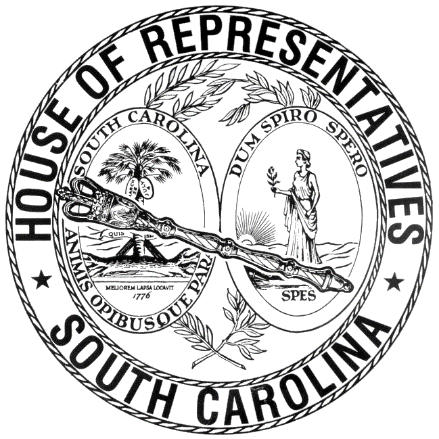 REGULAR SESSION BEGINNING TUESDAY, JANUARY 10, 2023 ________THURSDAY, APRIL 18, 2024(STATEWIDE SESSION)Indicates Matter StrickenIndicates New MatterThe House assembled at 10:00 a.m.Deliberations were opened with prayer by Rev. Charles E. Seastrunk, Jr., as follows:	Our thought for today is from Jeremiah 7:1: “The word of the Lord came to Jeremiah: Stand in the gate of the Lord’s house and proclaim there this, and say, hear the word of the Lord, all you people of Judah.”	Let us pray. Good and gracious God, we give You thanks and praise for the many blessings You provide. Guard these Representatives and Staff and keep them from all harm as they carry out the duties given to them. Bless and keep our defenders of freedom and first responders, as they care for us. Grant Your mercies on our World, Nation, President, State, Governor, Speaker, Staff, and all who labor in this vineyard. Protect our Armed Forces and those with hidden wounds. 	Lord, in Your mercy, hear our prayers. Amen. Pursuant to Rule 6.3, the House of Representatives was led in the Pledge of Allegiance to the Flag of the United States of America by the SPEAKER.After corrections to the Journal of the proceedings of yesterday, the SPEAKER ordered it confirmed.MOTION ADOPTEDRep. ANDERSON moved that when the House adjourns, it adjourn in memory of Julia Burgess Wilson, which was agreed to.SILENT PRAYERThe House stood in silent prayer for the family and friends of Julia Burgess Wilson. REGULATION WITHDRAWN AND RESUBMITTEDDocument No. 5191Agency: Department of Health and Environmental ControlStatutory Authority: 2022 Act No. 119, Section 5, effective January 27, 2022Solid Waste Management Regulation (Solar Projects)Received by Speaker of the House of Representatives January 9, 2024Referred to Regulations and Administrative Procedures CommitteeLegislative Review Expiration May 8, 2024HOUSE RESOLUTIONThe following was introduced:H. 5414 -- Reps. G. M. Smith, Alexander, Anderson, Atkinson, Bailey, Ballentine, Bamberg, Bannister, Bauer, Beach, Bernstein, Blackwell, Bradley, Brewer, Brittain, Burns, Bustos, Calhoon, Carter, Caskey, Chapman, Chumley, Clyburn, Cobb-Hunter, Collins, Connell, B. J. Cox, B. L. Cox, Crawford, Cromer, Davis, Dillard, Elliott, Erickson, Felder, Forrest, Gagnon, Garvin, Gatch, Gibson, Gilliam, Gilliard, Guest, Guffey, Haddon, Hager, Hardee, Harris, Hart, Hartnett, Hayes, Henderson-Myers, Henegan, Herbkersman, Hewitt, Hiott, Hixon, Hosey, Howard, Hyde, Jefferson, J. E. Johnson, J. L. Johnson, S. Jones, W. Jones, Jordan, Kilmartin, King, Kirby, Landing, Lawson, Leber, Ligon, Long, Lowe, Magnuson, May, McCabe, McCravy, McDaniel, McGinnis, Mitchell, J. Moore, T. Moore, A. M. Morgan, T. A. Morgan, Moss, Murphy, Neese, B. Newton, W. Newton, Nutt, O'Neal, Oremus, Ott, Pace, Pedalino, Pendarvis, Pope, Rivers, Robbins, Rose, Rutherford, Sandifer, Schuessler, Sessions, M. M. Smith, Spann-Wilder, Stavrinakis, Taylor, Thigpen, Trantham, Vaughan, Weeks, West, Wetmore, Wheeler, White, Whitmire, Williams, Willis, Wooten and Yow: A HOUSE RESOLUTION TO CONGRATULATE AND COMMEND THE HONORABLE ANNE J. THAYER ON HER PRAISEWORTHY SERVICE IN THE SOUTH CAROLINA HOUSE OF REPRESENTATIVES OVER THE PAST FOURTEEN YEARS AND TO WISH HER HAPPINESS AND SUCCESS IN ALL HER FUTURE ENDEAVORS.Whereas, for fourteen years, the Honorable Anne J. Thayer with loyalty has represented the citizens of Anderson County’s District 9 in the South Carolina House of Representatives; andWhereas, the daughter of Bobby G. and Vivian I. Williams, Anne Thayer is the owner of Thayer Properties, LLC, and Thayer Commercial Properties, LLC, and is a resident of Belton; andWhereas, this native of Greenville earned her bachelor’s degree at Marycrest College in 1990 and in that same year married Dr. Mark W. Thayer. The Thayers are the proud parents of three children, Brenn, Johnston, and Jordan; andWhereas, during her time of service in the House of Representatives, Anne J. Thayer has proven her worth as a member of several committees, most recently the Labor, Commerce, and Industry Committee, as well as the Rules Committee, which she serves as chair; andWhereas, Representative Thayer believes strongly in personal involvement with her community, and her convictions have led her to serve that community, as well as the broader community of South Carolina, in several capacities. Past and present service includes membership on the Anderson County Foster Care Review Board (2003-2010), State Foster Care Review Board (2005-2008), Anderson Interfaith Ministries (past chair), Anderson Heritage (past president), and City of Anderson Board of Architectural Control. Further, she serves as a volunteer coordinator for T.L. Hanna High School, and as a woman of faith she is a member of NewSpring Church, which she also serves as a volunteer; andWhereas, understanding that Anne Thayer plans to retire as a House member at the end of her present term of office, her colleagues in the House of Representatives wish to thank her for her strong dedication to the people of District 9 and extend sincere good wishes for all the best life has to offer in the coming years. Now, therefore,Be it resolved by the House of Representatives:That the members of the South Carolina House of Representatives, by this resolution,  congratulate and commend the Honorable Anne J. Thayer on her praiseworthy service in the South Carolina House of Representatives over the past fourteen years and wish her happiness and success in all her future endeavors.Be it further resolved that a copy of this resolution be presented to the Honorable Anne J. Thayer.The Resolution was adopted.HOUSE RESOLUTIONThe following was introduced:H. 5415 -- Reps. G. M. Smith, Alexander, Anderson, Atkinson, Bailey, Ballentine, Bamberg, Bannister, Bauer, Beach, Bernstein, Blackwell, Bradley, Brewer, Brittain, Burns, Bustos, Calhoon, Carter, Caskey, Chapman, Chumley, Clyburn, Cobb-Hunter, Collins, Connell, B. J. Cox, B. L. Cox, Crawford, Cromer, Davis, Dillard, Elliott, Erickson, Forrest, Gagnon, Garvin, Gatch, Gibson, Gilliam, Gilliard, Guest, Guffey, Haddon, Hager, Hardee, Harris, Hart, Hartnett, Hayes, Henderson-Myers, Henegan, Herbkersman, Hewitt, Hiott, Hixon, Hosey, Howard, Hyde, Jefferson, J. E. Johnson, J. L. Johnson, S. Jones, W. Jones, Jordan, Kilmartin, King, Kirby, Landing, Lawson, Leber, Ligon, Long, Lowe, Magnuson, May, McCabe, McCravy, McDaniel, McGinnis, Mitchell, J. Moore, T. Moore, A. M. Morgan, T. A. Morgan, Moss, Murphy, Neese, B. Newton, W. Newton, Nutt, O'Neal, Oremus, Ott, Pace, Pedalino, Pendarvis, Pope, Rivers, Robbins, Rose, Rutherford, Sandifer, Schuessler, Sessions, M. M. Smith, Spann-Wilder, Stavrinakis, Taylor, Thayer, Thigpen, Trantham, Vaughan, Weeks, West, Wetmore, Wheeler, White, Whitmire, Williams, Willis, Wooten and Yow: A HOUSE RESOLUTION TO RECOGNIZE AND COMMEND THE HONORABLE R. RAYE FELDER OF YORK COUNTY FOR HER DEDICATED SERVICE IN THE HOUSE OF REPRESENTATIVES ON BEHALF OF HER CONSTITUENTS AND THE CITIZENS OF SOUTH CAROLINA AND TO WISH HER MUCH SUCCESS AND HAPPINESS IN ALL HER FUTURE ENDEAVORS.Whereas, the members of the South Carolina House of Representatives learned with sincere regret that Representative Raye Felder will depart from the House of Representatives at the conclusion of her current term; andWhereas, she attended Winthrop College and York Technical College and earned a bachelor’s degree from Limestone College in 1993; andWhereas, Representative Felder and her beloved husband, J. Wayne Felder, reside in Fort Mill, and when away from her duties in the House of Representatives, she is a successful businesswoman and works in insurance sales; andWhereas, deeply involved in her community, she is a member of the York County Regional Chamber, serves on the York Technical College Foundation and on the board for Community Housing, Inc., and participates in York County economic development efforts; andWhereas, Representative Felder served as a former chairwoman of the Fort Mill Area Council and as a volunteer guardian ad litem for the Cass Elias McCarter Guardian ad Litem Program, and she previously participated in the York County Zoning Board of Appeals, the Rock Hill Arts Council, and Junior Achievement; andWhereas, her community service and business contributions have been recognized with such honors as the 2003 Fort Mill Citizen of the Year and the 2011 Small Business Person of the Year; andWhereas, Representative Felder has faithfully served the citizens of District 26 in the House of Representatives since 2013, most recently during that time she served on the Regulations and Administrative Procedures Committee and on the Labor, Commerce and Industry Committee; andWhereas, in all of her service, she has provided reliable insight and pertinent discussion of issues before the House of Representatives; andWhereas, the members of the House of Representatives will miss the devoted and deliberative service that Raye Felder, their friend and colleague, has given to the House of Representatives, and hope that she will enjoy deep fulfillment in the years ahead. Now, therefore,Be it resolved by the House of Representatives:That the members of the South Carolina House of Representatives, by this resolution, recognize and commend the Honorable R. Raye Felder of York County for her dedicated service in the House of Representatives on behalf of her constituents and the citizens of South Carolina and wish her much success and happiness in all her future endeavors.Be it further resolved that a copy of this resolution be presented to the Honorable R. Raye Felder.The Resolution was adopted.HOUSE RESOLUTIONThe following was introduced:H. 5416 -- Reps. G. M. Smith, Alexander, Anderson, Atkinson, Bailey, Ballentine, Bamberg, Bannister, Bauer, Beach, Bernstein, Blackwell, Bradley, Brewer, Brittain, Burns, Bustos, Calhoon, Carter, Caskey, Chapman, Chumley, Clyburn, Cobb-Hunter, Collins, Connell, B. J. Cox, B. L. Cox, Crawford, Cromer, Davis, Dillard, Elliott, Erickson, Felder, Forrest, Gagnon, Garvin, Gatch, Gibson, Gilliam, Gilliard, Guest, Guffey, Haddon, Hager, Hardee, Harris, Hart, Hartnett, Hayes, Henderson-Myers, Henegan, Herbkersman, Hewitt, Hiott, Hixon, Hosey, Howard, Hyde, Jefferson, J. E. Johnson, J. L. Johnson, S. Jones, W. Jones, Jordan, Kilmartin, King, Kirby, Landing, Lawson, Leber, Ligon, Long, Lowe, Magnuson, May, McCabe, McCravy, McDaniel, McGinnis, Mitchell, J. Moore, T. Moore, A. M. Morgan, T. A. Morgan, Moss, Murphy, Neese, B. Newton, W. Newton, Nutt, O'Neal, Oremus, Pace, Pedalino, Pendarvis, Pope, Rivers, Robbins, Rose, Rutherford, Sandifer, Schuessler, Sessions, M. M. Smith, Spann-Wilder, Stavrinakis, Taylor, Thayer, Thigpen, Trantham, Vaughan, Weeks, West, Wetmore, Wheeler, White, Whitmire, Williams, Willis, Wooten and Yow: A HOUSE RESOLUTION TO CONGRATULATE AND COMMEND THE HONORABLE RUSSELL L. OTT ON HIS COMMITTED SERVICE IN THE SOUTH CAROLINA HOUSE OF REPRESENTATIVES OVER THE PAST ELEVEN YEARS AND TO WISH HIM FELICITY AND SUCCESS IN ALL HIS FUTURE ENDEAVORS.Whereas, for eleven years, the Honorable Russell L. Ott has faithfully represented the citizens of District 93 (Calhoun, Lexington, and Orangeburg counties) in the South Carolina House of Representatives; andWhereas, a resident of St. Matthews, Russell L. Ott is the son of Harry L., Jr., and Linda Fleming Ott. In preparation for his career, he earned a bachelor’s degree at Clemson University in 2000, followed by an MPA at the University of South Carolina in 2003. He is the proud father of two children, Lawson Legare and Bryce Jameson, and, like his father, former state representative Harry Ott, he is a businessman and farmer; andWhereas, during his time of service in the House of Representatives, Russell Ott has proven his worth as a member of several committees, most recently the Labor, Commerce and Industry Committee, as well as the Legislative Oversight Committee; andWhereas, in addition, Representative Ott has served as town administrator for Elloree, North, and Neeses and as a lobbyist for the South Carolina Farm Bureau Federation, being also a former member of the South Carolina Farm Bureau (2004-2013). Further, this man of faith serves the Lord as a member of Andrew Chapel United Methodist Church; andWhereas, understanding that Russell Ott will retire as a House member at the end of his present term of office, his colleagues in the House of Representatives wish to thank him for his strong dedication to the people of District 93 and extend sincere good wishes for all the best life has to offer in the coming years. Now, therefore,Be it resolved by the House of Representatives:That the members of the South Carolina House of Representatives, by this resolution, congratulate and commend the Honorable Russell L. Ott on his committed service in the South Carolina House of Representatives over the past eleven years and wish him felicity and success in all his future endeavors.Be it further resolved that a copy of this resolution be presented to the Honorable Russell L. Ott.The Resolution was adopted.HOUSE RESOLUTIONThe following was introduced:H. 5417 -- Reps. G. M. Smith, Alexander, Anderson, Atkinson, Bailey, Ballentine, Bamberg, Bannister, Bauer, Beach, Bernstein, Blackwell, Bradley, Brewer, Brittain, Burns, Bustos, Calhoon, Carter, Caskey, Chapman, Chumley, Clyburn, Cobb-Hunter, Collins, Connell, B. J. Cox, B. L. Cox, Crawford, Cromer, Davis, Dillard, Elliott, Erickson, Felder, Forrest, Gagnon, Garvin, Gatch, Gibson, Gilliam, Gilliard, Guest, Guffey, Haddon, Hager, Hardee, Harris, Hart, Hartnett, Hayes, Henderson-Myers, Herbkersman, Hewitt, Hiott, Hixon, Hosey, Howard, Hyde, Jefferson, J. E. Johnson, J. L. Johnson, S. Jones, W. Jones, Jordan, Kilmartin, King, Kirby, Landing, Lawson, Leber, Ligon, Long, Lowe, Magnuson, May, McCabe, McCravy, McDaniel, McGinnis, Mitchell, J. Moore, T. Moore, A. M. Morgan, T. A. Morgan, Moss, Murphy, Neese, B. Newton, W. Newton, Nutt, O'Neal, Oremus, Ott, Pace, Pedalino, Pendarvis, Pope, Rivers, Robbins, Rose, Rutherford, Sandifer, Schuessler, Sessions, M. M. Smith, Spann-Wilder, Stavrinakis, Taylor, Thayer, Thigpen, Trantham, Vaughan, Weeks, West, Wetmore, Wheeler, White, Whitmire, Williams, Willis, Wooten and Yow: A HOUSE RESOLUTION TO RECOGNIZE AND COMMEND THE HONORABLE PATRICIA MOORE "PAT" HENEGAN OF MARLBORO COUNTY FOR HER DEDICATED SERVICE IN THE HOUSE OF REPRESENTATIVES ON BEHALF OF HER CONSTITUENTS AND THE CITIZENS OF SOUTH CAROLINA AND TO WISH HER MUCH SUCCESS AND HAPPINESS IN ALL HER FUTURE ENDEAVORS.Whereas, the members of the South Carolina House of Representatives learned with sincere regret that Representative Henegan will depart from the House of Representatives at the conclusion of her current term; andWhereas, born on June 22, 1948, in Fairmont, North Carolina, she is the daughter of the late Lawrence Moore and the late Vernell Moore, and she earned a bachelor’s degree and a master’s degree from Francis Marion University. She also earned an education specialist degree in administration from Winthrop University and completed further studies in administration at South Carolina State University; andWhereas, Representative Henegan was a charter member of the Upsilon Sigma Omega Chapter of Alpha Kappa Alpha Sorority, Inc., and served on the Alpha Kappa Alpha Sorority International Programs Commission from 2006 to 2010 and on the International Internal Leadership for External Services Commission from 2010 to 2014; andWhereas, she married her beloved husband, Ronald Benjamin Henegan, Sr., in 1969, and together they reared two fine children, LaRhonda Henegan Williams and Ronald “Ronnie” Benjamin Henegan, Jr. When away from her duties in the House of Representatives, she lives in Bennettsville and is retired from teaching and serving as an assistant superintendent; andWhereas, deeply involved in her community, Representative Henegan served as president of Marlboro County First Steps and as a member of the Man2Man Fatherhood Initiative, both in 1998.  She served as chairman of Marian Wright Edelman Library from 2005 to 2013 and as lieutenant governor of Carolinas District 20 in 2012; andWhereas, she was a member of Leadership South Carolina in 1991 and served as a member of its board from 1992 to 1994. She served as a member of the Lake Paul A. Wallace Authority in 2014, a member of the Pee Dee Citizens Commission on Judicial Qualifications in 2010, and a trustee of Kiwanis of the Carolinas in 2012; andWhereas, Representative Henegan has faithfully served the citizens of District 54 in Chesterfield, Darlington, and Marlboro counties since 2015, most recently during that time serving on the Judiciary and Rules committees; andWhereas, in all of her service, she has provided deliberative and thoughtful insight to her colleagues in the House of Representatives; andWhereas, the members of the House of Representatives will miss the keen and impassioned service that Pat Henegan, their friend and colleague, has given them, and they hope that she will enjoy deep fulfillment in the years to come. Now, therefore,Be it resolved by the House of Representatives:That the members of the South Carolina House of Representatives, by this resolution, recognize and commend the Honorable Patricia Moore “Pat” Henegan of Marlboro County for her dedicated service in the House of Representatives on behalf of her constituents and the citizens of South Carolina and wish her much success and happiness in all her future endeavors.Be it further resolved that a copy of this resolution be presented to the Honorable Representative Patricia Moore “Pat” Henegan.The Resolution was adopted.HOUSE RESOLUTIONThe following was introduced:H. 5418 -- Reps. G. M. Smith, Alexander, Anderson, Atkinson, Bailey, Ballentine, Bamberg, Bannister, Bauer, Beach, Bernstein, Bradley, Brewer, Brittain, Burns, Bustos, Calhoon, Carter, Caskey, Chapman, Chumley, Clyburn, Cobb-Hunter, Collins, Connell, B. J. Cox, B. L. Cox, Crawford, Cromer, Davis, Dillard, Elliott, Erickson, Felder, Forrest, Gagnon, Garvin, Gatch, Gibson, Gilliam, Gilliard, Guest, Guffey, Haddon, Hager, Hardee, Harris, Hart, Hartnett, Hayes, Henderson-Myers, Henegan, Herbkersman, Hewitt, Hiott, Hixon, Hosey, Howard, Hyde, Jefferson, J. E. Johnson, J. L. Johnson, S. Jones, W. Jones, Jordan, Kilmartin, King, Kirby, Landing, Lawson, Leber, Ligon, Long, Lowe, Magnuson, May, McCabe, McCravy, McDaniel, McGinnis, Mitchell, J. Moore, T. Moore, A. M. Morgan, T. A. Morgan, Moss, Murphy, Neese, B. Newton, W. Newton, Nutt, O'Neal, Oremus, Ott, Pace, Pedalino, Pendarvis, Pope, Rivers, Robbins, Rose, Rutherford, Sandifer, Schuessler, Sessions, M. M. Smith, Spann-Wilder, Stavrinakis, Taylor, Thayer, Thigpen, Trantham, Vaughan, Weeks, West, Wetmore, Wheeler, White, Whitmire, Williams, Willis, Wooten and Yow: A HOUSE RESOLUTION TO COMMEND BART T. BLACKWELL FOR EIGHT YEARS OF COMMITTED SERVICE TO THE CITIZENS OF HOUSE DISTRICT 81 IN AIKEN COUNTY AND TO WISH HIM SUCCESS AND FULFILLMENT IN ALL HIS FUTURE ENDEAVORS.Whereas, for eight years and with great integrity, Bart T. Blackwell has represented the citizens of Aiken County District 81 in the House of Representatives of this great State; andWhereas, Representative Blackwell was born in Buffalo, New York, on September 14, 1960. He attended the University of Buffalo for one year before transferring to the College of Charleston. He excelled in his studies and graduated cum laude with a bachelor’s degree in economics and a minor concentration in political science. However, the most rewarding part of his time in college was meeting his wife, Paula; andWhereas, shortly after graduation, Representative Blackwell had the opportunity to pursue his passion for aviation and accepted an appointment to the United States Air Force Officer Training School. After receiving his commission, he attended navigator flight school where he graduated in the top ten percent of his class and was designated a Distinguished Graduate. He then spent six years on active duty, earned a master’s degree from the University of California, and obtained the rank of captain. Later, he furthered his education by attending and graduating from Leadership Aiken County; andWhereas, Representative Blackwell spent a few years managing programs for a defense contractor in Charleston and consulting with the Department of Defense’s Joint Center for Flexible Computer Integrated Manufacturing before he launched an engineering development company to create a new hospital bed that enhances the quality of life for bedbound patients. The product received Underwriter Laboratory and FDA approvals and was awarded two patents. In 1999, he took control of the existing B & S Machine Tool operation and with his leadership, doubled the size of the operation; andWhereas, Representative Blackwell always has been committed to serving others, from his military service to his service as a board member and chairman for the Greater Aiken Chamber of Commerce’s Board of Directors to his service as a member of the South Carolina House of Representatives. He began his tenure in the General Assembly in 2017 serving continuously for eight years. His contributions include serving on the House Labor, Commerce and Industry Committee; andWhereas, Representative Blackwell is married to Paula Epting and the couple are the parents to two beautiful children, Matthew and Daniel. He always made time for his sons, serving as their Cub Scout den leader, youth baseball coach, and youth soccer coach; andWhereas, in all of his service, he has provided the House of Representatives with sound business insight and the wisdom of a man of character. The members will miss the valuable contributions that Representative Blackwell has bestowed upon the House of Representatives, and hope he finds much enjoyment in the days ahead. Now, therefore,Be it resolved by the House of Representatives:That the members of the South Carolina House of Representatives, by this resolution, commend Bart T. Blackwell for eight years of committed service to the citizens of House District 81 in Aiken County and wish him success and fulfillment in all his future endeavors.Be it further resolved that a copy of this resolution be presented to Bart T. Blackwell.The Resolution was adopted.HOUSE RESOLUTIONThe following was introduced:H. 5419 -- Reps. G. M. Smith, Alexander, Anderson, Atkinson, Bailey, Ballentine, Bamberg, Bannister, Bauer, Beach, Bernstein, Blackwell, Bradley, Brewer, Brittain, Burns, Bustos, Calhoon, Carter, Caskey, Chapman, Chumley, Clyburn, Cobb-Hunter, Collins, Connell, B. J. Cox, B. L. Cox, Crawford, Cromer, Davis, Dillard, Erickson, Felder, Forrest, Gagnon, Garvin, Gatch, Gibson, Gilliam, Gilliard, Guest, Guffey, Haddon, Hager, Hardee, Harris, Hart, Hartnett, Hayes, Henderson-Myers, Henegan, Herbkersman, Hewitt, Hiott, Hixon, Hosey, Howard, Hyde, Jefferson, J. E. Johnson, J. L. Johnson, S. Jones, W. Jones, Jordan, Kilmartin, King, Kirby, Landing, Lawson, Leber, Ligon, Long, Lowe, Magnuson, May, McCabe, McCravy, McDaniel, McGinnis, Mitchell, J. Moore, T. Moore, A. M. Morgan, T. A. Morgan, Moss, Murphy, Neese, B. Newton, W. Newton, Nutt, O'Neal, Oremus, Ott, Pace, Pedalino, Pendarvis, Pope, Rivers, Robbins, Rose, Rutherford, Sandifer, Schuessler, Sessions, M. M. Smith, Spann-Wilder, Stavrinakis, Taylor, Thayer, Thigpen, Trantham, Vaughan, Weeks, West, Wetmore, Wheeler, White, Whitmire, Williams, Willis, Wooten and Yow: A HOUSE RESOLUTION TO COMMEND THE HONORABLE JASON ELLIOTT FOR HIS EIGHT YEARS OF COMMITTED SERVICE TO THE CITIZENS OF HOUSE DISTRICT 22 IN GREENVILLE COUNTY AND TO WISH HIM SUCCESS AND FULFILLMENT IN ALL HIS FUTURE ENDEAVORS.Whereas, for eight years and with great integrity, the Honorable Jason Elliott has represented the citizens of Greenville County’s District 22 in the House of Representatives of this great State; andWhereas, born on July 1, 1970, this native and current resident of Greenville is the son of Darry Elliott and Donna E. Davenport and the proud father of Barnes Elliott; andWhereas, in preparation for his life’s work, the young Jason earned his bachelor’s degree at Clemson University (1993), followed three years later by his Juris Doctor from the University of South Carolina; andWhereas, before being elected to guard the freedom and safety of his fellow citizens, Jason Elliott served as assistant solicitor for the Tenth Judicial Circuit (1996‑1999) and district director for U.S. Representative Jim DeMint (1999‑2003); andWhereas, Representative Elliott believes strongly in personal involvement with his community, and his convictions have led him to serve that community in several capacities. These include service in the Rotary Club of Greenville (1999‑present; president, 2008), Greenville Tech Charter High School (board member, 2002‑2006; chairman, 2005‑2006), Greenville County Legislative Delegation Transportation Committee (2011‑2016), and Triune Mercy Center; andWhereas, in 2016, Jason Elliott was elected to the South Carolina House of Representatives, where he proved his value as a member of various committees, most recently the Judiciary Committee. Over the course of his legislative years in the House, he focused on fixing critical infrastructure and ensuring that Greenville County got its fair share of state funds for road improvements; andWhereas, Jason Elliott’s colleagues in the House of Representatives thank him for his dedicated service to the people of District 22 and extend heartiest wishes for all the best life has to offer in the coming years. Now, therefore,Be it resolved by the House of Representatives:That the members of the South Carolina House of Representatives, by this resolution, commend the Honorable Jason Elliott for his eight years of committed service to the citizens of House District 22 in Greenville County and wish him success and fulfillment in all his future endeavors.Be it further resolved that a copy of this resolution be presented to the Honorable Jason Elliott.The Resolution was adopted.HOUSE RESOLUTIONThe following was introduced:H. 5420 -- Reps. G. M. Smith, Alexander, Anderson, Atkinson, Bailey, Ballentine, Bamberg, Bannister, Bauer, Beach, Bernstein, Blackwell, Bradley, Brewer, Brittain, Burns, Bustos, Calhoon, Carter, Caskey, Chapman, Chumley, Clyburn, Cobb-Hunter, Collins, Connell, B. J. Cox, B. L. Cox, Crawford, Cromer, Davis, Dillard, Elliott, Erickson, Felder, Forrest, Gagnon, Garvin, Gatch, Gibson, Gilliam, Gilliard, Guest, Guffey, Haddon, Hager, Hardee, Harris, Hart, Hartnett, Hayes, Henderson-Myers, Henegan, Herbkersman, Hewitt, Hiott, Hixon, Hosey, Howard, Hyde, Jefferson, J. E. Johnson, J. L. Johnson, S. Jones, W. Jones, Jordan, Kilmartin, King, Kirby, Landing, Lawson, Leber, Ligon, Long, Lowe, Magnuson, May, McCabe, McCravy, McDaniel, McGinnis, Mitchell, J. Moore, T. Moore, A. M. Morgan, T. A. Morgan, Moss, Murphy, Neese, B. Newton, W. Newton, Nutt, O'Neal, Oremus, Ott, Pace, Pedalino, Pendarvis, Pope, Rivers, Robbins, Rose, Rutherford, Sandifer, Schuessler, Sessions, M. M. Smith, Spann-Wilder, Stavrinakis, Taylor, Thayer, Trantham, Vaughan, Weeks, West, Wetmore, Wheeler, White, Whitmire, Williams, Willis, Wooten and Yow: A HOUSE RESOLUTION TO RECOGNIZE AND COMMEND THE HONORABLE IVORY TORREY THIGPEN OF RICHLAND COUNTY FOR HIS DEDICATED SERVICE IN THE HOUSE OF REPRESENTATIVES ON BEHALF OF HIS CONSTITUENTS AND THE CITIZENS OF SOUTH CAROLINA AND TO WISH HIM MUCH SUCCESS AND HAPPINESS IN ALL HIS FUTURE ENDEAVORS.Whereas, the members of the South Carolina House of Representatives learned with sincere regret that Representative Ivory Thigpen will depart from the House of Representatives at the conclusion of his current term; andWhereas, born on May 11, 1978, in Jackson, Mississippi, he is the son of Ivory Curtis and Carolyn Roberson Thigpen, and he earned a bachelor’s degree from Jackson State University in 2000, a master’s degree from Palmer College of Chiropractic in 2005, and a master’s degree in 2013 from Morehouse School of Religion at the Interdenominational Theological Center in Atlanta, Georgia; andWhereas, in 1998, Representative Thigpen was honored with inclusion in Beta Kappa Chi, the Scientific Honor Society, and Theta Phi, the Theological Honor Society in 2012; andWhereas, in 2000, he served as the chapter strategist for the Kappa Alpha Psi fraternity’s Delta Delta chapter.  He was the chapter president of the Student American Black Chiropractic Association‑Palmer chapter in 2003 and on the Palmer College Ethics Board in 2004.  He also served as a legislative representative for the Student American Chiropractic Association in 2004; andWhereas, Representative Thigpen served as moderator for the Fairfield County Missionary Baptist and Educational Association in 2012 and on the executive board of the Baptist Educational and Missionary Convention of South Carolina in 2012.  He served on the executive board of the National Baptist Convention, USA, Inc., in 2015; andWhereas, devoted to the spiritual well‑being of his community, he served as a chaplain for Providence Hospitals in 2013 and for the Columbia Police Department in 2015; andWhereas, together he and his beloved wife, Martia Creighton, are rearing four fine children: Uriaha, Ivana, Ivory III, and Ananias.  When away from his duties in the House of Representatives, he is a pastor and a chiropractic physician; andWhereas, Representative Thigpen has faithfully served the Richland County citizens of District 79 in the House of Representatives since 2017.  Most recently during that time, he served on the Judiciary and the Rules committees, as well as serving as the twenty‑sixth chairman of the South Carolina Legislative Black Caucus; andWhereas, in all of his service, he has provided serious consideration and wisdom to his colleagues concerning issues before the House; andWhereas, the members of the House of Representatives will miss the dedicated and impassioned service that Ivory Thigpen, their friend and colleague, has given to the House of Representatives, and they hope that he will enjoy deep fulfillment in the years ahead.  Now, therefore,Be it resolved by the House of Representatives:That the members of the South Carolina House of Representatives, by this resolution, recognize and commend the Honorable Ivory Torrey Thigpen of Richland County for his dedicated service in the House of Representatives on behalf of his constituents and the citizens of South Carolina and wish him much success and happiness in all his future endeavors. Be it further resolved that a copy of this resolution be presented to the Honorable Ivory Torrey Thigpen.The Resolution was adopted.HOUSE RESOLUTIONThe following was introduced:H. 5421 -- Reps. G. M. Smith, Alexander, Anderson, Atkinson, Bailey, Ballentine, Bamberg, Bannister, Bauer, Beach, Bernstein, Blackwell, Bradley, Brewer, Brittain, Burns, Bustos, Calhoon, Carter, Caskey, Chapman, Chumley, Clyburn, Cobb-Hunter, Collins, Connell, B. J. Cox, B. L. Cox, Crawford, Cromer, Davis, Dillard, Elliott, Erickson, Felder, Forrest, Gagnon, Garvin, Gatch, Gibson, Gilliam, Gilliard, Guest, Guffey, Haddon, Hager, Hardee, Harris, Hart, Hartnett, Hayes, Henderson-Myers, Henegan, Herbkersman, Hewitt, Hiott, Hixon, Hosey, Howard, Hyde, Jefferson, J. E. Johnson, J. L. Johnson, S. Jones, W. Jones, Jordan, Kilmartin, King, Kirby, Landing, Lawson, Leber, Ligon, Long, Lowe, Magnuson, May, McCabe, McCravy, McDaniel, McGinnis, Mitchell, J. Moore, T. Moore, A. M. Morgan, T. A. Morgan, Moss, Murphy, Neese, B. Newton, W. Newton, Nutt, O'Neal, Oremus, Ott, Pace, Pedalino, Pendarvis, Pope, Rivers, Robbins, Rose, Rutherford, Sandifer, Schuessler, Sessions, M. M. Smith, Spann-Wilder, Stavrinakis, Taylor, Thayer, Thigpen, Vaughan, Weeks, West, Wetmore, Wheeler, White, Whitmire, Williams, Willis, Wooten and Yow: A HOUSE RESOLUTION TO RECOGNIZE AND COMMEND THE HONORABLE ASHLEY B. TRANTHAM ON HER COMMITTED SERVICE IN THE SOUTH CAROLINA HOUSE OF REPRESENTATIVES OVER THE PAST SEVEN YEARS AND TO WISH HER MUCH SUCCESS AND FULFILLMENT IN ALL HER FUTURE ENDEAVORS.Whereas, since 2018, the Honorable Ashley B. Trantham has with diligence and faithfulness represented the citizens of Greenville County’s District 28 in the House of Representatives of this great State; andWhereas, a businesswoman and a commercial real estate broker with Lee and Associates, Greer native Ashley Trantham comes from a long line of dairy farmers, her family being the owners of Happy Cow Creamery in Pelzer; andWhereas, at home in Pelzer, she is the wife of Thomas Joseph Trantham III, and the Tranthams are the proud parents of two delightful children; andWhereas, during her time of service in the House of Representatives, Ashley Trantham has proven her worth as a member of several committees, most recently the Agriculture, Natural Resources & Environmental Affairs Committee. She is also a founding member of the South Carolina Freedom Caucus; andWhereas, understanding that Ashley Trantham plans to retire as a House member at the end of her present term of office, her colleagues in the House of Representatives wish to thank her for her strong commitment to the people of District 28 and extend sincere good wishes for all the best life has to offer in the coming years. Now, therefore,Be it resolved by the House of Representatives:That the members of the South Carolina House of Representatives, by this resolution, recognize and commend the Honorable Ashley B. Trantham on her committed service in the South Carolina House of Representatives over the past seven years and wish her much success and fulfillment in all her future endeavors.Be it further resolved that a copy of this resolution be presented to our distinguished colleague, the Honorable Ashley B. Trantham.The Resolution was adopted.HOUSE RESOLUTIONThe following was introduced:H. 5422 -- Reps. G. M. Smith, Alexander, Anderson, Atkinson, Bailey, Ballentine, Bamberg, Bannister, Bauer, Beach, Bernstein, Blackwell, Bradley, Brewer, Brittain, Burns, Bustos, Calhoon, Carter, Caskey, Chapman, Chumley, Clyburn, Cobb-Hunter, Collins, Connell, B. J. Cox, B. L. Cox, Crawford, Cromer, Davis, Dillard, Elliott, Erickson, Felder, Forrest, Gagnon, Garvin, Gatch, Gibson, Gilliam, Gilliard, Guest, Guffey, Haddon, Hager, Hardee, Harris, Hart, Hartnett, Hayes, Henderson-Myers, Henegan, Herbkersman, Hewitt, Hiott, Hixon, Hosey, Howard, Jefferson, J. E. Johnson, J. L. Johnson, S. Jones, W. Jones, Jordan, Kilmartin, King, Kirby, Landing, Lawson, Leber, Ligon, Long, Lowe, Magnuson, May, McCabe, McCravy, McDaniel, McGinnis, Mitchell, J. Moore, T. Moore, A. M. Morgan, T. A. Morgan, Moss, Murphy, Neese, B. Newton, W. Newton, Nutt, O'Neal, Oremus, Ott, Pace, Pedalino, Pendarvis, Pope, Rivers, Robbins, Rose, Rutherford, Sandifer, Schuessler, Sessions, M. M. Smith, Spann-Wilder, Stavrinakis, Taylor, Thayer, Thigpen, Trantham, Vaughan, Weeks, West, Wetmore, Wheeler, White, Whitmire, Williams, Willis, Wooten and Yow: A HOUSE RESOLUTION TO RECOGNIZE AND COMMEND THE HONORABLE MAX T. HYDE, JR., OF SPARTANBURG COUNTY FOR HIS DEDICATED SERVICE IN THE HOUSE OF REPRESENTATIVES ON BEHALF OF HIS CONSTITUENTS AND THE CITIZENS OF SOUTH CAROLINA AND TO WISH HIM MUCH SUCCESS AND HAPPINESS AS HE LEAVES THIS CHAMBER.Whereas, the members of the South Carolina House of Representatives learned with sincere regret that      Max T. Hyde, Jr., will depart from the House of Representatives at the conclusion of his current term; andWhereas, born in Spartanburg on October 29, 1973, he is the son of Max T. Hyde, Sr., and Alicia Ruth Fusselle. He earned a bachelor’s degree from Davidson College in 1995, studying abroad at Oxford University from 1993 to 1994, and a juris doctorate from the University of South Carolina School of Law in 2000; andWhereas, he married his beloved wife, Eliza Howell, in 2004, and together they are the parents of four fine children: Llewellyn Ruth, Max Thomas III, Eliza Rose, and Annabelle Beatrice.  A faithful member of First Presbyterian Church of Spartanburg, he serves the congregation as a deacon; andWhereas, when away from his duties in the House of Representatives, he works as an attorney in Spartanburg. Deeply involved in his community, he has found time to volunteer as a member of the Rotary Club of Spartanburg since 2006, and served as its president in 2018. He also served on the Spartanburg County Commission for Higher Education from 2015 to 2017, and is a past member of the Spartanburg City Council.  He was honored with the 2019 Business Advocate Award from the South Carolina Chamber of Commerce; andWhereas, he has faithfully served the citizens of Spartanburg’s District 32 in the House of Representatives since 2019, most recently as a member of the Regulations and Administrative Procedures Committee and the Ways and Means Committee. Always collegial and professional, he has contributed thoughtful debate and deliberation, as well as an informed perspective, to important public policy considerations facing the Palmetto State; andWhereas, the members of the House of Representatives will miss the reasoned and engaged service that Max Hyde, their friend and colleague, has given to the House of Representatives, and hope that he will enjoy deep fulfillment in the years ahead.  Now, therefore,Be it resolved by the House of Representatives:That the members of the South Carolina House of Representatives, by this resolution, recognize and commend the Honorable Max T. Hyde, Jr., of Spartanburg County for his dedicated service in the House of Representatives on behalf of his constituents and the citizens of South Carolina and wish him much success and happiness as he leaves this chamber. Be it further resolved that a copy of this resolution be presented to the Honorable Max T. Hyde, Jr.The Resolution was adopted.HOUSE RESOLUTIONThe following was introduced:H. 5423 -- Reps. G. M. Smith, Alexander, Anderson, Atkinson, Bailey, Ballentine, Bamberg, Bannister, Bauer, Beach, Bernstein, Blackwell, Bradley, Brewer, Brittain, Burns, Bustos, Calhoon, Carter, Caskey, Chapman, Chumley, Clyburn, Cobb-Hunter, Collins, Connell, B. J. Cox, B. L. Cox, Crawford, Cromer, Davis, Dillard, Elliott, Erickson, Felder, Forrest, Gagnon, Garvin, Gatch, Gibson, Gilliam, Gilliard, Guest, Guffey, Haddon, Hager, Hardee, Harris, Hart, Hartnett, Hayes, Henderson-Myers, Henegan, Herbkersman, Hewitt, Hiott, Hixon, Hosey, Howard, Hyde, Jefferson, J. E. Johnson, J. L. Johnson, S. Jones, W. Jones, Jordan, Kilmartin, King, Kirby, Landing, Lawson, Leber, Ligon, Long, Lowe, Magnuson, May, McCabe, McCravy, McDaniel, McGinnis, Mitchell, J. Moore, T. Moore, T. A. Morgan, Moss, Murphy, Neese, B. Newton, W. Newton, Nutt, O'Neal, Oremus, Ott, Pace, Pedalino, Pendarvis, Pope, Rivers, Robbins, Rose, Rutherford, Sandifer, Schuessler, Sessions, M. M. Smith, Spann-Wilder, Stavrinakis, Taylor, Thayer, Thigpen, Trantham, Vaughan, Weeks, West, Wetmore, Wheeler, White, Whitmire, Williams, Willis, Wooten and Yow: A HOUSE RESOLUTION TO RECOGNIZE AND COMMEND THE HONORABLE ADAM M. MORGAN OF GREENVILLE COUNTY FOR HIS DEDICATED SERVICE IN THE HOUSE OF REPRESENTATIVES ON BEHALF OF HIS CONSTITUENTS AND THE CITIZENS OF SOUTH CAROLINA AND TO WISH HIM MUCH SUCCESS AND HAPPINESS IN ALL HIS FUTURE ENDEAVORS.Whereas, the members of the South Carolina House of Representatives learned with sincere regret that Adam Morgan will depart from the House of Representatives at the conclusion of his current term; andWhereas, born in 1989 in Dallas, Texas, he is the son of Michele and Timothy Morgan, and he earned a bachelor’s degree from Bob Jones University in 2011 and a juris doctorate from the University of South Carolina School of Law in 2015; andWhereas, he married his beloved wife, the former Megan Hamilton, in 2016, and together in Taylors they are rearing three fine children: Ella Marie, Hamilton Michael, and Harrison Cato; andWhereas, a faithful member of Morningside Baptist Church, he serves the congregation as a deacon and his denomination on the board of Open Door Baptist Missions, and he has served his community as a board member of Hope for the Home; andWhereas, when away from his duties in the House of Representatives, he serves as president of Majesty Music, Inc. Several years ago, he set aside a career as an attorney to help his in‑laws with their family business, Majesty Music, Inc., which produces the audio series Patch the Pirate; andWhereas, he has faithfully served the citizens of District 20 in Greenville in the House of Representatives since 2019, most recently during that time he served on the Education and Public Works Committee and on the Legislative Oversight Committee; andWhereas, in all of his service, he has provided insightful discourse with his colleagues in the House of Representatives; andWhereas, the members of the House of Representatives will miss the keen and impassioned service that     Adam Morgan, their friend and colleague, has given to the House of Representatives, and hope that he will enjoy deep fulfillment in the years to come. Now, therefore,Be it resolved by the House of Representatives:That the members of the South Carolina House of Representatives, by this resolution, recognize and commend the Honorable Adam M. Morgan of Greenville County for his dedicated service in the House of Representatives on behalf of his constituents and the citizens of South Carolina and wish him much success and happiness in all his future endeavors.Be it further resolved that a copy of this resolution be presented to the Honorable Adam M. Morgan.The Resolution was adopted.HOUSE RESOLUTIONThe following was introduced:H. 5424 -- Reps. G. M. Smith, Alexander, Anderson, Atkinson, Bailey, Ballentine, Bamberg, Bannister, Bauer, Beach, Bernstein, Blackwell, Bradley, Brewer, Brittain, Burns, Bustos, Calhoon, Carter, Caskey, Chapman, Chumley, Clyburn, Cobb-Hunter, Collins, Connell, B. J. Cox, B. L. Cox, Crawford, Cromer, Davis, Dillard, Elliott, Erickson, Felder, Forrest, Gagnon, Garvin, Gatch, Gibson, Gilliam, Gilliard, Guest, Guffey, Haddon, Hager, Hardee, Harris, Hart, Hartnett, Hayes, Henderson-Myers, Henegan, Herbkersman, Hewitt, Hiott, Hixon, Hosey, Howard, Hyde, Jefferson, J. E. Johnson, J. L. Johnson, W. Jones, Jordan, Kilmartin, King, Kirby, Landing, Lawson, Leber, Ligon, Long, Lowe, Magnuson, May, McCabe, McCravy, McDaniel, McGinnis, Mitchell, J. Moore, T. Moore, A. M. Morgan, T. A. Morgan, Moss, Murphy, Neese, B. Newton, W. Newton, Nutt, O'Neal, Oremus, Ott, Pace, Pedalino, Pendarvis, Pope, Rivers, Robbins, Rose, Rutherford, Sandifer, Schuessler, Sessions, M. M. Smith, Spann-Wilder, Stavrinakis, Taylor, Thayer, Thigpen, Trantham, Vaughan, Weeks, West, Wetmore, Wheeler, White, Whitmire, Williams, Willis, Wooten and Yow: A HOUSE RESOLUTION TO RECOGNIZE AND COMMEND THE HONORABLE STEWART O. JONES OF LAURENS COUNTY FOR HIS DEDICATED SERVICE IN THE HOUSE OF REPRESENTATIVES ON BEHALF OF HIS CONSTITUENTS AND THE CITIZENS OF SOUTH CAROLINA AND TO WISH HIM MUCH SUCCESS AND HAPPINESS AS HE LEAVES THIS CHAMBER.Whereas, the South Carolina House of Representatives learned with sincere regret that Representative Stewart Jones will depart from the House of Representatives at the conclusion of his current term; and Whereas, an eighth generation South Carolinian, he is the son of Les and Valerie Stewart Jones and was born in Greenwood on March 20, 1983. He earned an associate degree from Piedmont Technical College in 2009, and he is a 2015 graduate of the South Carolina Economic Development Institute; andWhereas, Representative Jones married his beloved wife, Kelly Wasson, and together they are rearing two fine children, Lillie and Emma Grace. The founder in 2010 and business owner of Greenwood I.T., LLC, he is busy with the company when away from his duties in the House of Representatives. He has been a certified bitcoin professional (CBP) and has been a writer/contributor to the Foundation for Economic Education (FEE.org) since 2017; and Whereas, an active member of First Baptist Church of Laurens, Representative Jones has served his party as chairman of the Lakelands Republican Liberty Caucus from 2012 to 2014 and as a state board member of the Laurens County Republican Liberty Caucus (RLC) from 2013 to 2016; and Whereas, deeply involved in his community, Representative Jones served as a member of the Laurens Farm Bureau and as a Laurens County councilman, both since 2014. He served as the chairman of Laurens County Public Works and as a member of Laurens County Health, Welfare and Public Safety Commission from 2015 to 2017. He was chairman of Laurens County Park and Tourism and of Laurens County Planning and Intergovernmental Affairs from 2017 to 2019; and Whereas, a proud member of the National Rifle Association (NRA) and of the Hunley Commission, he has faithfully served the citizens of Laurens County’s District 14 in the House of Representatives since 2019, and most recently during that time he served on the Education and Public Works Committee and as the second vice chair of the Interstate Cooperation Committee; and Whereas, his service has been honored with Laurens County Republican Party’s 2017 Local Government Official of the Year and the 2020 RLC Liberty Super Hero. In all of his service, he has provided enthusiastic and reasoned advice on matters before the House; and Whereas, the members of the House of Representatives will miss the keen and impassioned service that     Stewart Jones, their friend and colleague, has given to the House of Representatives and hope that he will enjoy deep fulfillment in the years ahead. Now, therefore,Be it resolved by the House of Representatives:That the members of the South Carolina House of Representatives, by this resolution, recognize and commend the Honorable Stewart O. Jones of Laurens County for his dedicated service in the House of Representatives on behalf of his constituents and the citizens of South Carolina and wish him much success and happiness as he leaves this chamber. Be it further resolved that a copy of this resolution be presented to the Honorable Stewart O. Jones.The Resolution was adopted.HOUSE RESOLUTIONThe following was introduced:H. 5425 -- Reps. G. M. Smith, Alexander, Anderson, Atkinson, Bailey, Ballentine, Bamberg, Bannister, Bauer, Beach, Bernstein, Blackwell, Bradley, Brewer, Brittain, Burns, Bustos, Calhoon, Carter, Caskey, Chapman, Chumley, Clyburn, Cobb-Hunter, Collins, Connell, B. J. Cox, B. L. Cox, Crawford, Cromer, Davis, Dillard, Elliott, Erickson, Felder, Forrest, Gagnon, Garvin, Gatch, Gibson, Gilliam, Gilliard, Guest, Guffey, Haddon, Hager, Hardee, Harris, Hart, Hartnett, Hayes, Henderson-Myers, Henegan, Herbkersman, Hewitt, Hiott, Hixon, Hosey, Howard, Hyde, Jefferson, J. E. Johnson, J. L. Johnson, S. Jones, W. Jones, Jordan, Kilmartin, King, Kirby, Landing, Lawson, Leber, Ligon, Long, Lowe, Magnuson, May, McCabe, McCravy, McDaniel, McGinnis, Mitchell, J. Moore, T. Moore, A. M. Morgan, T. A. Morgan, Moss, Murphy, Neese, B. Newton, W. Newton, O'Neal, Oremus, Ott, Pace, Pedalino, Pendarvis, Pope, Rivers, Robbins, Rose, Rutherford, Sandifer, Schuessler, Sessions, M. M. Smith, Spann-Wilder, Stavrinakis, Taylor, Thayer, Thigpen, Trantham, Vaughan, Weeks, West, Wetmore, Wheeler, White, Whitmire, Williams, Willis, Wooten and Yow: A HOUSE RESOLUTION TO RECOGNIZE AND COMMEND THE HONORABLE ROGER A. NUTT OF SPARTANBURG COUNTY FOR HIS DEDICATED SERVICE IN THE HOUSE OF REPRESENTATIVES ON BEHALF OF HIS CONSTITUENTS AND THE CITIZENS OF SOUTH CAROLINA AND TO WISH HIM MUCH SUCCESS AND HAPPINESS IN ALL HIS FUTURE ENDEAVORS.Whereas, the members of the South Carolina House of Representatives learned with sincere regret that Representative Roger Nutt will depart from the House of Representatives at the conclusion of his current term; andWhereas, born in Johnson City, Tennessee, on September 20, 1965, Representative Nutt is the son of Frank “Mac” Nutt and the late Sandra Nutt.  He moved to South Carolina the year after he was born and has lived in Moore ever since.  He earned a bachelor’s degree from Tennessee Tech University in 1989; andWhereas, he married his beloved wife, Tracy Fennell, in 2001, and he has reared three fine children: Collin Nutt, Kaitlin Hinton, and Luke Nutt and is blessed with one grandchild.  When away from his duties in the House of Representatives, he is an engineer and the owner of TNC Engineering, LLC; andWhereas, a faithful member of Central Church of Christ from 1966 to 2018, he was a founding member of West Spartanburg Church of Christ; andWhereas, he is a member of the Animal Allies Board of Directors and is a supporter of the National Deer Association, formerly the Quality Deer Management Association.  He is also a life member of the National Rifle Association; andWhereas, deeply involved in his community, he served as the commissioner of SJWD Water District (Startex‑Jackson‑Wellford‑Duncan) from 2008 to 2010, and he represented District 6 on the Spartanburg County Council from 2010 to 2020.  He has also served as a member of the South Carolina Workforce Development Board; andWhereas, he has faithfully served the citizens of Spartanburg’s District 34 in the House of Representatives since 2021, and most recently during that time, he served on the Labor, Commerce and Industry Committee.  In all of his service, he has provided clear and reasoned advice in matters before the House; andWhereas, the members of the House of Representatives will miss the persuasive and impassioned service that Roger Nutt, their friend and colleague, has given to the House of Representatives, and hope that he will enjoy deep fulfillment in the years to come.  Now, therefore,Be it resolved by the House of Representatives:That the members of the South Carolina House of Representatives, by this resolution, recognize and commend the Honorable Roger A. Nutt of Spartanburg County for his dedicated service in the House of Representatives on behalf of his constituents and the citizens of South Carolina and wish him much success and happiness in all his future endeavors. Be it further resolved that a copy of this resolution be presented to the Honorable Roger A. Nutt.The Resolution was adopted.HOUSE RESOLUTIONThe following was introduced:H. 5426 -- Reps. G. M. Smith, Alexander, Anderson, Atkinson, Bailey, Ballentine, Bamberg, Bannister, Bauer, Beach, Bernstein, Blackwell, Bradley, Brewer, Brittain, Burns, Bustos, Calhoon, Carter, Caskey, Chapman, Chumley, Clyburn, Cobb-Hunter, Collins, B. J. Cox, B. L. Cox, Crawford, Cromer, Davis, Dillard, Elliott, Erickson, Felder, Forrest, Gagnon, Garvin, Gatch, Gibson, Gilliam, Gilliard, Guest, Guffey, Haddon, Hager, Hardee, Harris, Hart, Hartnett, Hayes, Henderson-Myers, Henegan, Herbkersman, Hewitt, Hiott, Hixon, Hosey, Howard, Hyde, Jefferson, J. E. Johnson, J. L. Johnson, S. Jones, W. Jones, Jordan, Kilmartin, King, Kirby, Landing, Lawson, Leber, Ligon, Long, Lowe, Magnuson, May, McCabe, McCravy, McDaniel, McGinnis, Mitchell, J. Moore, T. Moore, A. M. Morgan, T. A. Morgan, Moss, Murphy, Neese, B. Newton, W. Newton, Nutt, O'Neal, Oremus, Ott, Pace, Pedalino, Pendarvis, Pope, Rivers, Robbins, Rose, Rutherford, Sandifer, Schuessler, Sessions, M. M. Smith, Spann-Wilder, Stavrinakis, Taylor, Thayer, Thigpen, Trantham, Vaughan, Weeks, West, Wetmore, Wheeler, White, Whitmire, Williams, Willis, Wooten and Yow: A HOUSE RESOLUTION TO CONGRATULATE AND COMMEND THE HONORABLE J. BENJAMIN "BEN" CONNELL ON HIS MERITORIOUS SERVICE IN THE SOUTH CAROLINA HOUSE OF REPRESENTATIVES OVER THE PAST TWO YEARS AND TO WISH HIM CONTENTMENT AND SUCCESS IN ALL HIS FUTURE ENDEAVORS.Whereas, for two years, the Honorable J. Benjamin “Ben” Connell with faithful integrity has represented the citizens of Kershaw County’s District 52 in this great state’s House of Representatives; andWhereas, born in 1982, Ben Connell is the son of Joseph and Kerry Connell; andWhereas, in preparation for his life’s work, the young Ben earned his bachelor’s degree at the University of North Carolina at Chapel Hill in 2007, followed by a Juris Doctor in 2010; andWhereas, this resident of Lugoff serves his community as an attorney at Connell Law Firm, LLC. Well-respected by both his colleagues and members of his community, he was selected to participate in the South Carolina Bar Leadership Academy, Young Lawyers Division, for 2014-2015; andWhereas, Representative Connell strongly believes in active community involvement, and he puts his convictions into action by serving his community and beyond in various capacities. Ben is past president of the Kershaw County Bar Association, member of the Kershaw County Public Facilities Corporation Board, past adjunct professor at the Charleston School of Law (2013), past performer with the Charleston Men’s Chorus, current performer with the Renaissance Vocal Group, patriotic soloist for various events throughout South Carolina, and a former missionary with his church; andWhereas, during his time of service in the House of Representatives, Ben Connell has proven his worth as a member of the Judiciary Committee. Prior to taking up his duties in the House, he served as a Kershaw County councilman (District Three, 2016-2022); andWhereas, Ben finds strength for his labors in the solid support of his family: his beautiful wife, Kristin; and their three delightful children, Annabelle, Alexis, and Bennett; andWhereas, understanding that Ben Connell plans to retire as a House member at the end of his present term of office, his colleagues in the House of Representatives wish to thank him for his strong dedication to the people of District 52 and extend sincere good wishes for all the best life has to offer in the coming years. Now, therefore,Be it resolved by the House of Representatives:That the members of the South Carolina House of Representatives, by this resolution, congratulate and commend the Honorable J. Benjamin “Ben” Connell on his meritorious service in the South Carolina House of Representatives over the past two years and wish him contentment and success in all his future endeavors.Be it further resolved that a copy of this resolution be presented to the Honorable J. Benjamin “Ben” Connell.The Resolution was adopted.HOUSE RESOLUTIONThe following was introduced:H. 5427 -- Reps. G. M. Smith, Alexander, Anderson, Atkinson, Bailey, Ballentine, Bamberg, Bannister, Bauer, Beach, Bernstein, Blackwell, Bradley, Brewer, Brittain, Burns, Bustos, Calhoon, Carter, Caskey, Chapman, Chumley, Clyburn, Cobb-Hunter, Collins, Connell, B. J. Cox, B. L. Cox, Crawford, Cromer, Davis, Dillard, Elliott, Erickson, Felder, Forrest, Gagnon, Garvin, Gatch, Gibson, Gilliam, Gilliard, Guest, Guffey, Haddon, Hager, Hardee, Harris, Hart, Hartnett, Hayes, Henderson-Myers, Henegan, Herbkersman, Hewitt, Hiott, Hixon, Hosey, Howard, Hyde, Jefferson, J. E. Johnson, J. L. Johnson, S. Jones, W. Jones, Jordan, Kilmartin, King, Kirby, Landing, Lawson, Ligon, Long, Lowe, Magnuson, May, McCabe, McCravy, McDaniel, McGinnis, Mitchell, J. Moore, T. Moore, A. M. Morgan, T. A. Morgan, Moss, Murphy, Neese, B. Newton, W. Newton, Nutt, O'Neal, Oremus, Ott, Pace, Pedalino, Pendarvis, Pope, Rivers, Robbins, Rose, Rutherford, Sandifer, Schuessler, Sessions, M. M. Smith, Spann-Wilder, Stavrinakis, Taylor, Thayer, Thigpen, Trantham, Vaughan, Weeks, West, Wetmore, Wheeler, White, Whitmire, Williams, Willis, Wooten and Yow: A HOUSE RESOLUTION TO COMMEND THE HONORABLE MATTHEW W. "MATT" LEBER FOR HIS TWO YEARS OF COMMITTED SERVICE TO THE CITIZENS OF HOUSE DISTRICT 116 IN CHARLESTON AND COLLETON COUNTIES AND TO WISH HIM SUCCESS AND FULFILLMENT IN ALL HIS FUTURE ENDEAVORS.Whereas, for two years, the Honorable Matthew W. “Matt” Leber has faithfully represented the citizens of Charleston and Colleton counties’ District 116 in the House of Representatives of this great State; andWhereas, born in 1973 in Washington, North Carolina, the young Matt graduated from Mitchell Community College with an associate degree (2003) and attended the University of Maryland; andWhereas, before being elected to guard the faith, families, and freedom of his fellow citizens, this patriotic American served his country between 1991 and 1998 as a paratrooper and in the 10th Special Forces Group. He is a decorated combat veteran who was awarded the Army Commendation Medal after five years in Germany and Bosnia; andWhereas, after earning his degree in business management, Matt felt the events of 9/11 driving him to serve his country once again, this time by working for multiple federal agencies until 2011. He and his wife, Michele, operate a rental business with homes in South Carolina, Georgia, and Florida. Recently, they resized their business so Matt could turn his complete attention to serving his beloved home state of South Carolina as a member of the General Assembly; andWhereas, in 2022, Matt Leber was elected to the South Carolina House of Representatives, where he has proven his value as a member of various committees, most recently the Judiciary Committee. He also was chairman of the Freshman Caucus in 2022; andWhereas, Representative Leber believes strongly in personal involvement with his community, and his convictions have led him to serve that community in several capacities. These include former or present membership in the Veterans of Foreign Wars, Charleston Rifle Club, American Legion (Hollywood, Post 145), Red Truck Men’s Prayer Group, and Greater Lowcountry Republican Club. A man of faith, he finds his spiritual home at Adam’s Run Baptist Church; andWhereas, in the firm support of his family, Matt finds strength to carry out his duties. He and his lovely wife are the proud parents of three children, Savannah, Lucas, and Kensington. The Lebers reside on Johns Island; andWhereas, Matt Leber’s colleagues in the House of Representatives, understanding that he will not seek re-election, thank him for his dedicated service to the people of District 116 and extend heartiest wishes for all the best life has to offer in the coming years. Now, therefore,Be it resolved by the House of Representatives:That the members of the South Carolina House of Representatives, by this resolution, commend the Honorable Matthew W. “Matt” Leber for his two years of committed service to the citizens of House District 116 in Charleston and Colleton counties and wish him success and fulfillment in all his future endeavors.Be it further resolved that a copy of this resolution be presented to the Honorable Matthew W. “Matt” Leber.The Resolution was adopted.HOUSE RESOLUTIONThe following was introduced:H. 5428 -- Reps. G. M. Smith, Alexander, Anderson, Atkinson, Bailey, Ballentine, Bamberg, Bannister, Bauer, Beach, Bernstein, Blackwell, Bradley, Brewer, Brittain, Burns, Bustos, Calhoon, Carter, Caskey, Chapman, Chumley, Clyburn, Cobb-Hunter, Collins, Connell, B. J. Cox, B. L. Cox, Crawford, Cromer, Davis, Dillard, Elliott, Erickson, Felder, Forrest, Gagnon, Garvin, Gatch, Gibson, Gilliam, Gilliard, Guest, Guffey, Haddon, Hager, Hardee, Harris, Hart, Hartnett, Hayes, Henderson-Myers, Henegan, Herbkersman, Hewitt, Hiott, Hixon, Hosey, Howard, Hyde, Jefferson, J. E. Johnson, J. L. Johnson, S. Jones, W. Jones, Jordan, Kilmartin, King, Kirby, Landing, Lawson, Leber, Ligon, Long, Lowe, Magnuson, May, McCabe, McCravy, McDaniel, McGinnis, Mitchell, J. Moore, T. Moore, A. M. Morgan, T. A. Morgan, Moss, Murphy, Neese, B. Newton, W. Newton, Nutt, Oremus, Ott, Pace, Pedalino, Pendarvis, Pope, Rivers, Robbins, Rose, Rutherford, Sandifer, Schuessler, Sessions, M. M. Smith, Spann-Wilder, Stavrinakis, Taylor, Thayer, Thigpen, Trantham, Vaughan, Weeks, West, Wetmore, Wheeler, White, Whitmire, Williams, Willis, Wooten and Yow: A HOUSE RESOLUTION TO COMMEND THE HONORABLE DAVID L. O'NEAL FOR HIS COMMITTED SERVICE TO THE SOUTH CAROLINA HOUSE OF REPRESENTATIVES AND THE CITIZENS OF DISTRICT 66 IN YORK COUNTY AND TO WISH HIM SUCCESS IN ALL HIS FUTURE ENDEAVORS UPON HIS RETIREMENT FROM THE HOUSE OF REPRESENTATIVES.Whereas, the Honorable David L. O’Neal has faithfully represented the citizens of York County’s District 66 for two years in the House of Representatives of this great State; andWhereas, Representative O’Neal is no stranger to service, he retired as a Lieutenant Colonel from the United States Army after serving from 1985 to 2005, part of which time he was a paratrooper with the 82nd Airborne Division in Fort Bragg, North Carolina. He was the District Director of the South Carolina 5th Congressional District from 2017 to 2022, and served as Mayor Pro Tempore of Tega Cay for two years prior to being elected Mayor of Tega Cay in 2018 where he served until 2021; andWhereas, Representative O’Neal graduated from Texas Christian University with a Bachelor of Arts in business administration in 1982. He also earned a Bachelor of Arts in political science in 2012 and a Master of Arts in teaching in 2013, both from Winthrop University; andWhereas, in 2022, Representative O’Neal was elected to the South Carolina House of Representatives, where he has proven his value as a member of the Medical, Military, Public and Municipal Affairs Committee. He provided the House of Representatives with valuable insight and the wisdom of a man of integrity. He strove to serve the people of this great State and of District 66 with their best interests in mind; andWhereas, the members will miss the valuable contributions that Representative O’Neal has bestowed upon the House of Representatives. On the occasion of his departure from the House of Representatives, his House colleagues, grateful for Representative O’Neal’s dedicated service to this body and to the people of District 66, extend warmest best wishes for much contentment and blessing in the days to come. Now, therefore,Be it resolved by the House of Representatives:That the members of the South Carolina House of Representatives, by this resolution, commend the Honorable David L. O’Neal for his committed service to the South Carolina House of Representatives and the citizens of District 66 in York County and wish him success in all his future endeavors upon his retirement from the House of Representatives.Be it further resolved that a copy of this resolution be presented to the Honorable David L. O’Neal.The Resolution was adopted.HOUSE RESOLUTIONThe following was introduced:H. 5429 -- Reps. Hager, Alexander, Anderson, Atkinson, Bailey, Ballentine, Bamberg, Bannister, Bauer, Beach, Bernstein, Blackwell, Bradley, Brewer, Brittain, Burns, Bustos, Calhoon, Carter, Caskey, Chapman, Chumley, Clyburn, Cobb-Hunter, Collins, Connell, B. J. Cox, B. L. Cox, Crawford, Cromer, Davis, Dillard, Elliott, Erickson, Felder, Forrest, Gagnon, Garvin, Gatch, Gibson, Gilliam, Gilliard, Guest, Guffey, Haddon, Hardee, Harris, Hart, Hartnett, Hayes, Henderson-Myers, Henegan, Herbkersman, Hewitt, Hiott, Hixon, Hosey, Howard, Hyde, Jefferson, J. E. Johnson, J. L. Johnson, S. Jones, W. Jones, Jordan, Kilmartin, King, Kirby, Landing, Lawson, Leber, Ligon, Long, Lowe, Magnuson, May, McCabe, McCravy, McDaniel, McGinnis, Mitchell, J. Moore, T. Moore, A. M. Morgan, T. A. Morgan, Moss, Murphy, Neese, B. Newton, W. Newton, Nutt, O'Neal, Oremus, Ott, Pace, Pedalino, Pendarvis, Pope, Rivers, Robbins, Rose, Rutherford, Sandifer, Schuessler, Sessions, G. M. Smith, M. M. Smith, Spann-Wilder, Stavrinakis, Taylor, Thayer, Thigpen, Trantham, Vaughan, Weeks, West, Wetmore, Wheeler, White, Whitmire, Williams, Willis, Wooten and Yow: A HOUSE RESOLUTION TO CONGRATULATE LUKE SOBEY OF THE PATRICK HENRY ACADEMY WRESTLING TEAM ON A TREMENDOUS SEASON AND TO HONOR HIM FOR WINNING THE 2024 SOUTH CAROLINA INDEPENDENT SCHOOL ASSOCIATION CLASS 1A INDIVIDUAL STATE CHAMPIONSHIP TITLE IN HIS WEIGHT CLASS.The Resolution was adopted.HOUSE RESOLUTIONThe following was introduced:H. 5430 -- Reps. J. L. Johnson, Alexander, Anderson, Atkinson, Bailey, Ballentine, Bamberg, Bannister, Bauer, Beach, Bernstein, Blackwell, Bradley, Brewer, Brittain, Burns, Bustos, Calhoon, Carter, Caskey, Chapman, Chumley, Clyburn, Cobb-Hunter, Collins, Connell, B. J. Cox, B. L. Cox, Crawford, Cromer, Davis, Dillard, Elliott, Erickson, Felder, Forrest, Gagnon, Garvin, Gatch, Gibson, Gilliam, Gilliard, Guest, Guffey, Haddon, Hager, Hardee, Harris, Hart, Hartnett, Hayes, Henderson-Myers, Henegan, Herbkersman, Hewitt, Hiott, Hixon, Hosey, Howard, Hyde, Jefferson, J. E. Johnson, S. Jones, W. Jones, Jordan, Kilmartin, King, Kirby, Landing, Lawson, Leber, Ligon, Long, Lowe, Magnuson, May, McCabe, McCravy, McDaniel, McGinnis, Mitchell, J. Moore, T. Moore, A. M. Morgan, T. A. Morgan, Moss, Murphy, Neese, B. Newton, W. Newton, Nutt, O'Neal, Oremus, Ott, Pace, Pedalino, Pendarvis, Pope, Rivers, Robbins, Rose, Rutherford, Sandifer, Schuessler, Sessions, G. M. Smith, M. M. Smith, Spann-Wilder, Stavrinakis, Taylor, Thayer, Thigpen, Trantham, Vaughan, Weeks, West, Wetmore, Wheeler, White, Whitmire, Williams, Willis, Wooten and Yow: A HOUSE RESOLUTION TO RECOGNIZE AND HONOR ANTIOCH AME ZION CHURCH, TO CONGRATULATE THE PASTOR AND MEMBERS OF THE CONGREGATION UPON THE OCCASION OF THEIR TWO HUNDREDTH ANNIVERSARY, AND TO WISH THEM MANY YEARS OF CONTINUED MINISTRY IN THEIR COMMUNITY.The Resolution was adopted.HOUSE RESOLUTIONThe following was introduced:H. 5431 -- Reps. Ott, Alexander, Anderson, Atkinson, Bailey, Ballentine, Bamberg, Bannister, Bauer, Beach, Bernstein, Blackwell, Bradley, Brewer, Brittain, Burns, Bustos, Calhoon, Carter, Caskey, Chapman, Chumley, Clyburn, Cobb-Hunter, Collins, Connell, B. J. Cox, B. L. Cox, Crawford, Cromer, Davis, Dillard, Elliott, Erickson, Felder, Forrest, Gagnon, Garvin, Gatch, Gibson, Gilliam, Gilliard, Guest, Guffey, Haddon, Hager, Hardee, Harris, Hart, Hartnett, Hayes, Henderson-Myers, Henegan, Herbkersman, Hewitt, Hiott, Hixon, Hosey, Howard, Hyde, Jefferson, J. E. Johnson, J. L. Johnson, S. Jones, W. Jones, Jordan, Kilmartin, King, Kirby, Landing, Lawson, Leber, Ligon, Long, Lowe, Magnuson, May, McCabe, McCravy, McDaniel, McGinnis, Mitchell, J. Moore, T. Moore, A. M. Morgan, T. A. Morgan, Moss, Murphy, Neese, B. Newton, W. Newton, Nutt, O'Neal, Oremus, Pace, Pedalino, Pendarvis, Pope, Rivers, Robbins, Rose, Rutherford, Sandifer, Schuessler, Sessions, G. M. Smith, M. M. Smith, Spann-Wilder, Stavrinakis, Taylor, Thayer, Thigpen, Trantham, Vaughan, Weeks, West, Wetmore, Wheeler, White, Whitmire, Williams, Willis, Wooten and Yow: A HOUSE RESOLUTION TO EXPRESS THE PROFOUND SORROW OF THE MEMBERS OF THE SOUTH CAROLINA HOUSE OF REPRESENTATIVES UPON THE PASSING OF CYNTHIA DARLENE HAMPTON SNIDER OF CALHOUN COUNTY AND TO EXTEND THEIR DEEPEST SYMPATHY TO HER LARGE AND LOVING FAMILY AND HER MANY FRIENDS.The Resolution was adopted.HOUSE RESOLUTIONThe following was introduced:H. 5432 -- Reps. Erickson, Alexander, Anderson, Atkinson, Bailey, Ballentine, Bamberg, Bannister, Bauer, Beach, Bernstein, Blackwell, Bradley, Brewer, Brittain, Burns, Bustos, Calhoon, Carter, Caskey, Chapman, Chumley, Clyburn, Cobb-Hunter, Collins, Connell, B. J. Cox, B. L. Cox, Crawford, Cromer, Davis, Dillard, Elliott, Felder, Forrest, Gagnon, Garvin, Gatch, Gibson, Gilliam, Gilliard, Guest, Guffey, Haddon, Hager, Hardee, Harris, Hart, Hartnett, Hayes, Henderson-Myers, Henegan, Herbkersman, Hewitt, Hiott, Hixon, Hosey, Howard, Hyde, Jefferson, J. E. Johnson, J. L. Johnson, S. Jones, W. Jones, Jordan, Kilmartin, King, Kirby, Landing, Lawson, Leber, Ligon, Long, Lowe, Magnuson, May, McCabe, McCravy, McDaniel, McGinnis, Mitchell, J. Moore, T. Moore, A. M. Morgan, T. A. Morgan, Moss, Murphy, Neese, B. Newton, W. Newton, Nutt, O'Neal, Oremus, Ott, Pace, Pedalino, Pendarvis, Pope, Rivers, Robbins, Rose, Rutherford, Sandifer, Schuessler, Sessions, G. M. Smith, M. M. Smith, Spann-Wilder, Stavrinakis, Taylor, Thayer, Thigpen, Trantham, Vaughan, Weeks, West, Wetmore, Wheeler, White, Whitmire, Williams, Willis, Wooten and Yow: A HOUSE RESOLUTION TO CONGRATULATE LIEUTENANT COLONEL RAYMOND HUNT "RAY" STOCKS OF BEAUFORT COUNTY ON THE OCCASION OF HIS ONE HUNDREDTH BIRTHDAY AND TO WISH HIM A JOYOUS BIRTHDAY CELEBRATION AND MANY YEARS OF CONTINUED HEALTH AND HAPPINESS.The Resolution was adopted.HOUSE RESOLUTIONThe following was introduced:H. 5433 -- Reps. Robbins, Brewer, Cobb-Hunter, Gatch, Jefferson, Murphy, Spann-Wilder, Alexander, Anderson, Atkinson, Bailey, Ballentine, Bamberg, Bannister, Bauer, Beach, Bernstein, Blackwell, Bradley, Brittain, Burns, Bustos, Calhoon, Carter, Caskey, Chapman, Chumley, Clyburn, Collins, Connell, B. J. Cox, B. L. Cox, Crawford, Cromer, Davis, Dillard, Elliott, Erickson, Felder, Forrest, Gagnon, Garvin, Gibson, Gilliam, Gilliard, Guest, Guffey, Haddon, Hager, Hardee, Harris, Hart, Hartnett, Hayes, Henderson-Myers, Henegan, Herbkersman, Hewitt, Hiott, Hixon, Hosey, Howard, Hyde, J. E. Johnson, J. L. Johnson, S. Jones, W. Jones, Jordan, Kilmartin, King, Kirby, Landing, Lawson, Leber, Ligon, Long, Lowe, Magnuson, May, McCabe, McCravy, McDaniel, McGinnis, Mitchell, J. Moore, T. Moore, A. M. Morgan, T. A. Morgan, Moss, Neese, B. Newton, W. Newton, Nutt, O'Neal, Oremus, Ott, Pace, Pedalino, Pendarvis, Pope, Rivers, Rose, Rutherford, Sandifer, Schuessler, Sessions, G. M. Smith, M. M. Smith, Stavrinakis, Taylor, Thayer, Thigpen, Trantham, Vaughan, Weeks, West, Wetmore, Wheeler, White, Whitmire, Williams, Willis, Wooten and Yow: A HOUSE RESOLUTION TO RECOGNIZE AND HONOR THE MEMBERS OF THE DORCHESTER FREE SCHOOL BOARD AND TO CONGRATULATE THEM AS THEY CELEBRATE THE MILESTONE OF THEIR THREE HUNDREDTH ANNIVERSARY.The Resolution was adopted.HOUSE RESOLUTIONThe following was introduced:H. 5434 -- Reps. Hager, Alexander, Anderson, Atkinson, Bailey, Ballentine, Bamberg, Bannister, Bauer, Beach, Bernstein, Blackwell, Bradley, Brewer, Brittain, Burns, Bustos, Calhoon, Carter, Caskey, Chapman, Chumley, Clyburn, Cobb-Hunter, Collins, Connell, B. J. Cox, B. L. Cox, Crawford, Cromer, Davis, Dillard, Elliott, Erickson, Felder, Forrest, Gagnon, Garvin, Gatch, Gibson, Gilliam, Gilliard, Guest, Guffey, Haddon, Hardee, Harris, Hart, Hartnett, Hayes, Henderson-Myers, Henegan, Herbkersman, Hewitt, Hiott, Hixon, Hosey, Howard, Hyde, Jefferson, J. E. Johnson, J. L. Johnson, S. Jones, W. Jones, Jordan, Kilmartin, King, Kirby, Landing, Lawson, Leber, Ligon, Long, Lowe, Magnuson, May, McCabe, McCravy, McDaniel, McGinnis, Mitchell, J. Moore, T. Moore, A. M. Morgan, T. A. Morgan, Moss, Murphy, Neese, B. Newton, W. Newton, Nutt, O'Neal, Oremus, Ott, Pace, Pedalino, Pendarvis, Pope, Rivers, Robbins, Rose, Rutherford, Sandifer, Schuessler, Sessions, G. M. Smith, M. M. Smith, Spann-Wilder, Stavrinakis, Taylor, Thayer, Thigpen, Trantham, Vaughan, Weeks, West, Wetmore, Wheeler, White, Whitmire, Williams, Willis, Wooten and Yow: A HOUSE RESOLUTION TO RECOGNIZE AND HONOR THE PATRICK HENRY ACADEMY VARSITY FOOTBALL TEAM, COACHES, AND SCHOOL OFFICIALS FOR AN OUTSTANDING SEASON AND TO CONGRATULATE THEM FOR WINNING THE 2023 SOUTH CAROLINA INDEPENDENT SCHOOL ASSOCIATION CLASS 1A STATE CHAMPIONSHIP TITLE.The Resolution was adopted.HOUSE RESOLUTIONThe following was introduced:H. 5435 -- Reps. Chapman, Alexander, Anderson, Atkinson, Bailey, Ballentine, Bamberg, Bannister, Bauer, Beach, Bernstein, Blackwell, Bradley, Brewer, Brittain, Burns, Bustos, Calhoon, Carter, Caskey, Chumley, Clyburn, Cobb-Hunter, Collins, Connell, B. J. Cox, B. L. Cox, Crawford, Cromer, Davis, Dillard, Elliott, Erickson, Felder, Forrest, Gagnon, Garvin, Gatch, Gibson, Gilliam, Gilliard, Guest, Guffey, Haddon, Hager, Hardee, Harris, Hart, Hartnett, Hayes, Henderson-Myers, Henegan, Herbkersman, Hewitt, Hiott, Hixon, Hosey, Howard, Hyde, Jefferson, J. E. Johnson, J. L. Johnson, S. Jones, W. Jones, Jordan, Kilmartin, King, Kirby, Landing, Lawson, Leber, Ligon, Long, Lowe, Magnuson, May, McCabe, McCravy, McDaniel, McGinnis, Mitchell, J. Moore, T. Moore, A. M. Morgan, T. A. Morgan, Moss, Murphy, Neese, B. Newton, W. Newton, Nutt, O'Neal, Oremus, Ott, Pace, Pedalino, Pendarvis, Pope, Rivers, Robbins, Rose, Rutherford, Sandifer, Schuessler, Sessions, G. M. Smith, M. M. Smith, Spann-Wilder, Stavrinakis, Taylor, Thayer, Thigpen, Trantham, Vaughan, Weeks, West, Wetmore, Wheeler, White, Whitmire, Williams, Willis, Wooten and Yow: A HOUSE RESOLUTION TO EXPRESS THE PROFOUND SORROW OF THE MEMBERS OF THE SOUTH CAROLINA HOUSE OF REPRESENTATIVES UPON THE PASSING OF MELVIN MARION JUSTICE OF TOWNVILLE, TO CELEBRATE HIS LIFE, AND TO EXTEND THE DEEPEST SYMPATHY TO HIS FAMILY AND MANY FRIENDS.The Resolution was adopted.HOUSE RESOLUTIONThe following was introduced:H. 5436 -- Reps. McCabe, Alexander, Anderson, Atkinson, Bailey, Ballentine, Bamberg, Bannister, Bauer, Beach, Bernstein, Blackwell, Bradley, Brewer, Brittain, Burns, Bustos, Calhoon, Carter, Caskey, Chapman, Chumley, Clyburn, Cobb-Hunter, Collins, Connell, B. J. Cox, B. L. Cox, Crawford, Cromer, Davis, Dillard, Elliott, Erickson, Felder, Forrest, Gagnon, Garvin, Gatch, Gibson, Gilliam, Gilliard, Guest, Guffey, Haddon, Hager, Hardee, Harris, Hart, Hartnett, Hayes, Henderson-Myers, Henegan, Herbkersman, Hewitt, Hiott, Hixon, Hosey, Howard, Hyde, Jefferson, J. E. Johnson, J. L. Johnson, S. Jones, W. Jones, Jordan, Kilmartin, King, Kirby, Landing, Lawson, Leber, Ligon, Long, Lowe, Magnuson, May, McCravy, McDaniel, McGinnis, Mitchell, J. Moore, T. Moore, A. M. Morgan, T. A. Morgan, Moss, Murphy, Neese, B. Newton, W. Newton, Nutt, O'Neal, Oremus, Ott, Pace, Pedalino, Pendarvis, Pope, Rivers, Robbins, Rose, Rutherford, Sandifer, Schuessler, Sessions, G. M. Smith, M. M. Smith, Spann-Wilder, Stavrinakis, Taylor, Thayer, Thigpen, Trantham, Vaughan, Weeks, West, Wetmore, Wheeler, White, Whitmire, Williams, Willis, Wooten and Yow: A HOUSE RESOLUTION TO HONOR THE PELION MIDDLE SCHOOL ARCHERY TEAM, COACHES, AND OFFICIALS FOR A FANTASTIC SEASON AND TO CONGRATULATE THEM FOR WINNING THE 2024 SOUTH CAROLINA NATIONAL ARCHERY IN THE SCHOOLS PROGRAM (NASP) STATE CHAMPIONSHIP TITLES IN IBO AND BULLSEYE (MIDDLE SCHOOL DIVISION).The Resolution was adopted.HOUSE RESOLUTIONThe following was introduced:H. 5437 -- Reps. McCabe, Alexander, Anderson, Atkinson, Bailey, Ballentine, Bamberg, Bannister, Bauer, Beach, Bernstein, Blackwell, Bradley, Brewer, Brittain, Burns, Bustos, Calhoon, Carter, Caskey, Chapman, Chumley, Clyburn, Cobb-Hunter, Collins, Connell, B. J. Cox, B. L. Cox, Crawford, Cromer, Davis, Dillard, Elliott, Erickson, Felder, Forrest, Gagnon, Garvin, Gatch, Gibson, Gilliam, Gilliard, Guest, Guffey, Haddon, Hager, Hardee, Harris, Hart, Hartnett, Hayes, Henderson-Myers, Henegan, Herbkersman, Hewitt, Hiott, Hixon, Hosey, Howard, Hyde, Jefferson, J. E. Johnson, J. L. Johnson, S. Jones, W. Jones, Jordan, Kilmartin, King, Kirby, Landing, Lawson, Leber, Ligon, Long, Lowe, Magnuson, May, McCravy, McDaniel, McGinnis, Mitchell, J. Moore, T. Moore, A. M. Morgan, T. A. Morgan, Moss, Murphy, Neese, B. Newton, W. Newton, Nutt, O'Neal, Oremus, Ott, Pace, Pedalino, Pendarvis, Pope, Rivers, Robbins, Rose, Rutherford, Sandifer, Schuessler, Sessions, G. M. Smith, M. M. Smith, Spann-Wilder, Stavrinakis, Taylor, Thayer, Thigpen, Trantham, Vaughan, Weeks, West, Wetmore, Wheeler, White, Whitmire, Williams, Willis, Wooten and Yow: A HOUSE RESOLUTION TO HONOR THE PELION ELEMENTARY SCHOOL ARCHERY TEAM, COACHES, AND OFFICIALS FOR A FANTASTIC SEASON AND TO CONGRATULATE THEM FOR THEIR OUTSTANDING PERFORMANCE AT THE 2024 SOUTH CAROLINA NATIONAL ARCHERY IN THE SCHOOLS PROGRAM (NASP) STATE ARCHERY TOURNAMENT.The Resolution was adopted.CONCURRENT RESOLUTIONThe following was introduced:H. 5439 -- Reps. McCravy, Alexander, Anderson, Atkinson, Bailey, Ballentine, Bamberg, Bannister, Bauer, Beach, Bernstein, Blackwell, Bradley, Brewer, Brittain, Burns, Bustos, Calhoon, Carter, Caskey, Chapman, Chumley, Clyburn, Cobb-Hunter, Collins, Connell, B. J. Cox, B. L. Cox, Crawford, Cromer, Davis, Dillard, Elliott, Erickson, Felder, Forrest, Gagnon, Garvin, Gatch, Gibson, Gilliam, Gilliard, Guest, Guffey, Haddon, Hager, Hardee, Harris, Hart, Hartnett, Hayes, Henderson-Myers, Henegan, Herbkersman, Hewitt, Hiott, Hixon, Hosey, Howard, Hyde, Jefferson, J. E. Johnson, J. L. Johnson, S. Jones, W. Jones, Jordan, Kilmartin, King, Kirby, Landing, Lawson, Leber, Ligon, Long, Lowe, Magnuson, May, McCabe, McDaniel, McGinnis, Mitchell, J. Moore, T. Moore, A. M. Morgan, T. A. Morgan, Moss, Murphy, Neese, B. Newton, W. Newton, Nutt, O'Neal, Oremus, Ott, Pace, Pedalino, Pendarvis, Pope, Rivers, Robbins, Rose, Rutherford, Sandifer, Schuessler, Sessions, G. M. Smith, M. M. Smith, Spann-Wilder, Stavrinakis, Taylor, Thayer, Thigpen, Trantham, Vaughan, Weeks, West, Wetmore, Wheeler, White, Whitmire, Williams, Willis, Wooten and Yow: A CONCURRENT RESOLUTION TO DECLARE THURSDAY, MAY 2, 2024, AS A DAY OF PRAYER IN SOUTH CAROLINA, IN ACCORDANCE WITH THE OBSERVANCE OF THE NATIONAL DAY OF PRAYER, AND TO URGE OUR STATE'S CITIZENS TO JOIN TOGETHER IN THEIR HOMES, PLACES OF WORK, AND HOUSES OF WORSHIP TO PRAY FOR THE UNITY OF THE HEARTS OF ALL MANKIND AND TO CONTINUE IN PRAYER FOR OUR STATE AND OUR NATION.The Concurrent Resolution was agreed to and ordered sent to the Senate.CONCURRENT RESOLUTIONThe Senate sent to the House the following:S. 1273 -- Senator Jackson: A CONCURRENT RESOLUTION TO RECOGNIZE AND HONOR ROBIN WAITES, EXECUTIVE DIRECTOR OF HISTORIC COLUMBIA, UPON THE OCCASION OF HER RETIREMENT AFTER A DISTINGUISHED CAREER OF MORE THAN TWENTY-FIVE YEARS IN THE FIELD OF MUSEUMS AND HISTORIC PRESERVATION AND TO WISH HER CONTINUED SUCCESS AND HAPPINESS IN ALL HER FUTURE ENDEAVORS.The Concurrent Resolution was agreed to and ordered returned to the Senate with concurrence.INTRODUCTION OF BILL  The following Bill was introduced, read the first time, and referred to appropriate committee:H. 5438 -- Rep. Hiott: A JOINT RESOLUTION TO APPROVE REGULATIONS OF THE STATE BOARD OF EDUCATION, RELATING TO SCHOOL AND CLASSROOM LIBRARY MATERIALS, DESIGNATED AS REGULATION DOCUMENT NUMBER 5269, PURSUANT TO THE PROVISIONS OF ARTICLE 1, CHAPTER 23, TITLE 1 OF THE SOUTH CAROLINA CODE OF LAWS.Referred to Committee on Regulations and Administrative ProceduresROLL CALLThe roll call of the House of Representatives was taken resulting as follows:Total Present--112LEAVE OF ABSENCEThe SPEAKER granted Rep. POPE a leave of absence for the day.LEAVE OF ABSENCEThe SPEAKER granted Rep. HYDE a leave of absence for the day due to a prior commitment.LEAVE OF ABSENCEThe SPEAKER granted Rep. BRADLEY a leave of absence for the day.LEAVE OF ABSENCEThe SPEAKER granted Rep. BLACKWELL a leave of absence for the day.LEAVE OF ABSENCEThe SPEAKER granted Rep. GATCH a leave of absence for the day.LEAVE OF ABSENCEThe SPEAKER granted Rep. T. A. MORGAN a leave of absence for the day due to medical reasons.DOCTOR OF THE DAYAnnouncement was made that Dr. Ed Evans of Oconee County was the Doctor of the Day for the General Assembly.SPECIAL PRESENTATIONRep. PEDALINO presented to the House the Laurence Manning Academy "Swampcats" 3-A SCISA Bowling Champions. SPECIAL PRESENTATIONRep. LAWSON presented to the House the Chesnee High School "Eagles" 1-A/2-AA Dual State Wrestling Champions. SPECIAL PRESENTATIONRep. LAWSON presented to the House the Chesnee High School "Eagles" 1-A/2-AA Championship Girls Golf Team. SPECIAL PRESENTATIONRep. WOOTEN presented to the House Miss South Carolina 2024 and Miss South Carolina Teen 2024. STATEMENT FOR JOURNAL	Please remove my name from the Resolution H. 5396. I don’t want my name on a Resolution for any person who has committed violence against women or any person.	Rep. John Richard KingSTATEMENT FOR JOURNAL	Please note that my name was inadvertently placed as a co-sponsor on H. 5396. I am not supportive of this resolution and I am opposed to my name being on it. Per House Rules, I was unable to remove my name officially as a co-sponsor due to the time passed. 	Rep. Annie McDaniel	Rep. Ivory Thigpen	Rep. Russell OttH. 3248--AMENDED AND ORDERED TO THIRD READINGThe following Bill was taken up:H. 3248 -- Reps. Collins and Carter:  A BILL TO AMEND ACT 609 OF 1984, AS AMENDED, RELATING TO REIMBURSEMENT FOR EXPENSES INCURRED IN PERFORMANCE OF OFFICIAL DUTIES OF SCHOOL BOARD TRUSTEES, SO AS TO ALLOW THE BOARD TO DETERMINE THE MONTHLY REIMBURSEMENT AMOUNT.Rep. Collins proposed the following Amendment No. 1 to H. 3248 (LC-3248.HDB0001H), which was adopted:Amend the bill, as and if amended, SECTION 1, , by striking the undesignated paragraph and inserting:	Section 5.	Each elected member of the board of trustees of the Pickens County School District shall receive two hundred fifty dollars a month to reimburse him a stipend for his expenses incurred in the performance of his official duties.  The board shall adopt rules and guidelines regarding the amount and distribution of the monthly allowancestipend provided for in this section through annual budgeting.Renumber sections to conform.Amend title to conform.Rep. COLLINS explained the amendment.The amendment was then adopted.The question recurred to the passage of the Bill.The yeas and nays were taken resulting as follows:  Yeas 82; Nays 0 Those who voted in the affirmative are:Total--82 Those who voted in the negative are:Total--0So, the Bill, as amended, was read the second time and ordered to third reading.STATEMENT FOR JOURNAL	I was temporarily out of the Chamber on constituent business during the vote on H. 3248. If I had been present, I would have voted in favor of the Bill.	Rep. Thomas BeachH. 3248--ORDERED TO BE READ THIRD TIME TOMORROWOn motion of Rep. COLLINS, with unanimous consent, it was ordered that H. 3248 be read the third time tomorrow.H. 5246--POINT OF ORDERThe following Bill was taken up:H. 5246 -- Reps. Wetmore, Brittain, M. M. Smith, Stavrinakis, Hartnett, Leber, Gilliard, Bustos, Pendarvis, Jefferson, Landing and Garvin: A BILL TO AMEND THE SOUTH CAROLINA CODE OF LAWS BY ADDING SECTION 1-1-612 SO AS TO PROVIDE THAT THE BLACK SKIMMER IS THE OFFICIAL SEABIRD OF THE STATE.POINT OF ORDERRep. ERICKSON made the Point of Order that the Bill was improperly before the House for consideration since its number and title have not been printed in the House Calendar at least one statewide legislative day prior to second reading.The SPEAKER sustained the Point of Order.  S. 557--DEBATE ADJOURNEDThe Senate Amendments to the following Bill were taken up for consideration: S. 557 -- Senators M. Johnson, Peeler, Kimbrell, Adams, Rice, Rankin, Reichenbach, Young, Loftis, Climer, Garrett, Alexander, Campsen and Gustafson: A BILL TO AMEND THE SOUTH CAROLINA CODE OF LAWS BY AMENDING SECTION 12-6-3477, RELATING TO THE APPRENTICE INCOME TAX CREDIT, SO AS TO INCREASE THE AMOUNT OF THE CREDIT AND THE NUMBER OF YEARS IN WHICH IT MAY BE CLAIMED.Rep. BANNISTER moved to adjourn debate upon the Senate Amendments until Thursday, April 25, which was agreed to.H. 4552--SENATE AMENDMENTS AMENDED AND RETURNED TO THE SENATEThe Senate Amendments to the following Bill were taken up for consideration: H. 4552 -- Reps. Pendarvis, Clyburn, Henegan, M. M. Smith, B. L. Cox, Robbins, Brewer, King, Wheeler, Henderson-Myers, Erickson, Stavrinakis, Weeks, Davis, Rivers and Gilliard: A BILL TO AMEND THE SOUTH CAROLINA CODE OF LAWS BY AMENDING SECTION 31-12-30, RELATING TO REDEVELOPMENT OF FEDERAL MILITARY INSTALLATIONS DEFINITIONS, SO AS TO PROVIDE THAT A REDEVELOPMENT PROJECT INCLUDES CERTAIN AFFORDABLE HOUSING PROJECTS.Rep. Murphy proposed the following Amendment No. 1A to H. 4552 (LC-4552.HDB0006H), which was adopted:Amend the bill, as and if amended, by adding appropriately numbered SECTIONS to read:SECTION X.	Section 12-10-88 of the S.C. Code is amended to read:	Section 12-10-88.	(A) Subject to the conditions provided in subsection (B), South Carolina individual income tax withholding equal to five percent of all South Carolina wages paid with respect to employees that are employed by a federal employer at a closed or realigned federal installation must be remitted by the department to the redevelopment authority vested with authority under Section 31-12-40(A) to oversee the closed or realigned federal installation. The amounts of withholding collected and remitted to the applicable redevelopment authority are referred to as “redevelopment fees”.	(B) The department shall remit the redevelopment fees during the period described in subsection (C) for each calendar quarter for which the redevelopment authority provides the department with a timely statement from the federal employer that employs the employees working at the closed or realigned federal installation setting forth the number of employees employed at the installation, the total wages paid to these employees, and the total amount of South Carolina withholding withheld from the employees for each quarter. In order to receive the redevelopment fees for the applicable quarter, the redevelopment authority shall submit the statement within thirty days of the later of the date that the federal employer's South Carolina withholding tax return is due or the date the federal employer files the withholding tax return. The department may extend the time for submission of the statement at its discretion.	(C) Redevelopment fees may be remitted to the applicable redevelopment authority for any quarter beginning on or after the date that the applicable redevelopment authority first submits the information described in subsection (B) to the department. If the redevelopment authority fails to provide the department with the required statement within the requisite time limits, no redevelopment fees must be remitted for that quarter. Notwithstanding subsection (A), the redevelopment fee remitted by the department in any fiscal year may not exceed the amount remitted in Fiscal Year 2014-2015.	(D) Neither the federal employer nor the applicable redevelopment authority is required to meet the requirements of Section 12-10-50 for subsection (A) to apply and the restrictions contained in Section 12-10-80(C) do not apply to redevelopment fees.	(E) For purposes of this section “closed or realigned federal installation” means:		(1) until January 1, 2028, June 30, 2044, a federal defense site in which permanent employment was reduced by three thousand or more jobs from the level of such jobs on December 31, 1990, or a federal military base or installation which has been closed or realigned under:			(a) the Defense Base Closure and Realignment Act of 1990;			(b) Title 11 of the Defense Authorization Amendments and Base Closure and Realignment Act;  or			(c) Section 2687 of Title 10, United States Code.SECTION X.	 SECTION 15 of Act 356 of 2002 is amended to read:	SECTION	15.	Notwithstanding any other provision of law the Charleston Naval Complex Redevelopment Authority (RDA), upon receiving ownership from the United States of America, shall convey certain parcels of real property to the City of North Charleston as per the mutual agreement described hereafter.  These parcels shall be delineated through a mutual agreement between the City of North Charleston and the South Carolina State Ports Authority that takes into account the respective needs of each entity in the property south of Necessary Street.  All conveyances shall be at no consideration once the City of North Charleston and the South Carolina State Ports Authority have entered into a memorandum of understanding and agreement for the operation of breakbulk, roll on roll off, and container terminals and dock operations on appropriate properties that are subject to the oversight or control of the Charleston Naval Complex Redevelopment Authority.  The City of North Charleston shall honor all existing leases as negotiated by the Charleston Naval Complex Redevelopment Authority prior to the effective date of this section.  Furthermore, all properties conveyed shall retain any Tax Increment Finance District status, any state or federal grants applied to the area, and any state revenues currently directed to the Charleston Redevelopment Authority on a per acre basis for the relative properties conveyed to the City of North Charleston.  In addition, any revenues received from the State under the Rural Development Act relating to the number of federal employees at the naval complex shall be shared pursuant to the location of the jobs on the complex.Renumber sections to conform.Amend title to conform.Rep. MURPHY explained the amendment.The amendment was then adopted.Rep. Herbkersman proposed the following Amendment No. 2A to H. 4552 (LC-4552.HDB0005H), which was adopted:Amend the bill, as and if amended, by adding appropriately numbered SECTIONS to read:SECTION X.	Article 1, Chapter 3, Title 31 of the S.C. Code is amended by adding:	Section 31-3-60.	A member of an affordable housing limited liability company must refrain from competing with the company in the conduct of the company’s business before the dissolution of the company. This section does not apply when the member becomes a member of another limited liability company and that company does not have an enforceable noncompete provision in their operating agreement.SECTION X.	Section 33-44-409(b) of the S.C. Code is amended to read:	(b) A member's duty of loyalty to a member-managed company and its other members is limited to the following:		(1) to account to the company and to hold as trustee for it any property, profit, or benefit derived by the member in the conduct or winding up of the company's business or derived from a use by the member of the company's property, including the appropriation of a company's opportunity;		(2) to refrain from dealing with the company in the conduct or winding up of the company's business as or on behalf of a party having an interest adverse to the company;  and		(3) to refrain from competing with the company in the conduct of the company's business before the dissolution of the company. This item does not apply when the member becomes a member of another limited liability company and that company does not have an enforceable noncompete provision in their operating agreement.Renumber sections to conform.Amend title to conform.Rep. HERBKERSMAN explained the amendment.The yeas and nays were taken resulting as follows:  Yeas 94; Nays 1 Those who voted in the affirmative are:Total--94 Those who voted in the negative are:Total--1The amendment was then adopted.The Senate Amendments were amended, and the Bill was ordered returned to the Senate.RECURRENCE TO THE MORNING HOURRep. FORREST moved that the House recur to the morning hour, which was agreed to.HOUSE RESOLUTIONThe following was introduced:H. 5440 -- Reps. Guffey, Pope, Alexander, Anderson, Atkinson, Bailey, Ballentine, Bamberg, Bannister, Bauer, Beach, Bernstein, Blackwell, Bradley, Brewer, Brittain, Burns, Bustos, Calhoon, Carter, Caskey, Chapman, Chumley, Clyburn, Cobb-Hunter, Collins, Connell, B. J. Cox, B. L. Cox, Crawford, Cromer, Davis, Dillard, Elliott, Erickson, Felder, Forrest, Gagnon, Garvin, Gatch, Gibson, Gilliam, Gilliard, Guest, Haddon, Hager, Hardee, Harris, Hart, Hartnett, Hayes, Henderson-Myers, Henegan, Herbkersman, Hewitt, Hiott, Hixon, Hosey, Howard, Hyde, Jefferson, J. E. Johnson, J. L. Johnson, S. Jones, W. Jones, Jordan, Kilmartin, King, Kirby, Landing, Lawson, Leber, Ligon, Long, Lowe, Magnuson, May, McCabe, McCravy, McDaniel, McGinnis, Mitchell, J. Moore, T. Moore, A. M. Morgan, T. A. Morgan, Moss, Murphy, Neese, B. Newton, W. Newton, Nutt, O'Neal, Oremus, Ott, Pace, Pedalino, Pendarvis, Rivers, Robbins, Rose, Rutherford, Sandifer, Schuessler, Sessions, G. M. Smith, M. M. Smith, Spann-Wilder, Stavrinakis, Taylor, Thayer, Thigpen, Trantham, Vaughan, Weeks, West, Wetmore, Wheeler, White, Whitmire, Williams, Willis, Wooten and Yow: A HOUSE RESOLUTION TO RECOGNIZE AND COMMEND DWIGHT "D.J." BURNS, JR., THE NORTH CAROLINA STATE UNIVERSITY WOLFPACK BASKETBALL PLAYER WHO IS THE SON OF TAKELA AND DWIGHT BURNS, SR.The Resolution was adopted.HOUSE RESOLUTIONThe following was introduced:H. 5441 -- Reps. Landing, Leber, Bustos, Alexander, Anderson, Atkinson, Bailey, Ballentine, Bamberg, Bannister, Bauer, Beach, Bernstein, Blackwell, Bradley, Brewer, Brittain, Burns, Calhoon, Carter, Caskey, Chapman, Chumley, Clyburn, Cobb-Hunter, Collins, Connell, B. J. Cox, B. L. Cox, Crawford, Cromer, Davis, Dillard, Elliott, Erickson, Felder, Forrest, Gagnon, Garvin, Gatch, Gibson, Gilliam, Gilliard, Guest, Guffey, Haddon, Hager, Hardee, Harris, Hart, Hartnett, Hayes, Henderson-Myers, Henegan, Herbkersman, Hewitt, Hiott, Hixon, Hosey, Howard, Hyde, Jefferson, J. E. Johnson, J. L. Johnson, S. Jones, W. Jones, Jordan, Kilmartin, King, Kirby, Lawson, Ligon, Long, Lowe, Magnuson, May, McCabe, McCravy, McDaniel, McGinnis, Mitchell, J. Moore, T. Moore, A. M. Morgan, T. A. Morgan, Moss, Murphy, Neese, B. Newton, W. Newton, Nutt, O'Neal, Oremus, Ott, Pace, Pedalino, Pendarvis, Pope, Rivers, Robbins, Rose, Rutherford, Sandifer, Schuessler, Sessions, G. M. Smith, M. M. Smith, Spann-Wilder, Stavrinakis, Taylor, Thayer, Thigpen, Trantham, Vaughan, Weeks, West, Wetmore, Wheeler, White, Whitmire, Williams, Willis, Wooten and Yow: A HOUSE RESOLUTION TO RECOGNIZE AND HONOR THE SIGNING OF THE HISTORIC MAYFLOWER COMPACT ON NOVEMBER 21, 1620, A MONUMENTAL MOMENT IN HUMAN HISTORY, AND TO DECLARE NOVEMBER 21, 2024, AS "COMPACT DAY" IN SOUTH CAROLINA.The Resolution was adopted.HOUSE RESOLUTIONThe following was introduced:H. 5442 -- Reps. Bannister, G. M. Smith, Alexander, Anderson, Atkinson, Bailey, Ballentine, Bamberg, Bauer, Beach, Bernstein, Blackwell, Bradley, Brewer, Brittain, Burns, Bustos, Calhoon, Carter, Caskey, Chapman, Chumley, Clyburn, Cobb-Hunter, Collins, Connell, B. J. Cox, B. L. Cox, Crawford, Cromer, Davis, Dillard, Elliott, Erickson, Felder, Forrest, Gagnon, Garvin, Gatch, Gibson, Gilliam, Gilliard, Guest, Guffey, Haddon, Hager, Hardee, Harris, Hart, Hartnett, Hayes, Henderson-Myers, Henegan, Herbkersman, Hewitt, Hiott, Hixon, Hosey, Howard, Hyde, Jefferson, J. E. Johnson, J. L. Johnson, S. Jones, W. Jones, Jordan, Kilmartin, King, Kirby, Landing, Lawson, Leber, Ligon, Long, Lowe, Magnuson, May, McCabe, McCravy, McDaniel, McGinnis, Mitchell, J. Moore, T. Moore, A. M. Morgan, T. A. Morgan, Moss, Murphy, Neese, B. Newton, W. Newton, Nutt, O'Neal, Oremus, Ott, Pace, Pedalino, Pendarvis, Pope, Rivers, Robbins, Rose, Rutherford, Sandifer, Schuessler, Sessions, M. M. Smith, Spann-Wilder, Stavrinakis, Taylor, Thayer, Thigpen, Trantham, Vaughan, Weeks, West, Wetmore, Wheeler, White, Whitmire, Williams, Willis, Wooten and Yow: A HOUSE RESOLUTION TO RECOGNIZE AND HONOR THE HEROISM OF CLEMSON UNIVERSITY STUDENTS JOSEPH POPE AND CHARLES SEGARS, WHOSE QUICK THINKING AND STEADY ACTIONS SAVED THE LIVES OF TWO ACCIDENT VICTIMS FROM FIRE.The Resolution was adopted.HOUSE RESOLUTIONThe following was introduced:H. 5443 -- Reps. Erickson, Alexander, Anderson, Atkinson, Bailey, Ballentine, Bamberg, Bannister, Bauer, Beach, Bernstein, Blackwell, Bradley, Brewer, Brittain, Burns, Bustos, Calhoon, Carter, Caskey, Chapman, Chumley, Clyburn, Cobb-Hunter, Collins, Connell, B. J. Cox, B. L. Cox, Crawford, Cromer, Davis, Dillard, Elliott, Felder, Forrest, Gagnon, Garvin, Gatch, Gibson, Gilliam, Gilliard, Guest, Guffey, Haddon, Hager, Hardee, Harris, Hart, Hartnett, Hayes, Henderson-Myers, Henegan, Herbkersman, Hewitt, Hiott, Hixon, Hosey, Howard, Hyde, Jefferson, J. E. Johnson, J. L. Johnson, S. Jones, W. Jones, Jordan, Kilmartin, King, Kirby, Landing, Lawson, Leber, Ligon, Long, Lowe, Magnuson, May, McCabe, McCravy, McDaniel, McGinnis, Mitchell, J. Moore, T. Moore, A. M. Morgan, T. A. Morgan, Moss, Murphy, Neese, B. Newton, W. Newton, Nutt, O'Neal, Oremus, Ott, Pace, Pedalino, Pendarvis, Pope, Rivers, Robbins, Rose, Rutherford, Sandifer, Schuessler, Sessions, G. M. Smith, M. M. Smith, Spann-Wilder, Stavrinakis, Taylor, Thayer, Thigpen, Trantham, Vaughan, Weeks, West, Wetmore, Wheeler, White, Whitmire, Williams, Willis, Wooten and Yow: A HOUSE RESOLUTION TO COMMEND AND THANK THE OUTSTANDING STUDENT INTERNS WHO HAVE FAITHFULLY SERVED THE MEMBERS OF THE SOUTH CAROLINA HOUSE OF REPRESENTATIVES THROUGH THE UNIVERSITY OF SOUTH CAROLINA DEPARTMENT OF POLITICAL SCIENCE'S UNDERGRADUATE INTERNSHIP PROGRAM.The Resolution was adopted.HOUSE RESOLUTIONThe following was introduced:H. 5444 -- Reps. Burns, Chumley, Bannister, Beach, Collins, B. J. Cox, Dillard, Elliott, Haddon, W. Jones, A. M. Morgan, T. A. Morgan, Trantham, Vaughan, West and Willis: A HOUSE RESOLUTION TO RECOGNIZE EL MATADOR AS SOUTH CAROLINA'S FIRST AND OLDEST MEXICAN RESTAURANT, TO EXPRESS APPRECIATION TO THE LATE DEE STOCKWELL, BRIAN STOCKWELL, AND DAVID STOCKWELL FOR THEIR CONTINUOUS SERVICE TO THE COMMUNITY OF TAYLORS AND THE COUNTY OF GREENVILLE FOR OVER FIFTY-FIVE YEARS AND FOR CREATING AND SUSTAINING AN ICONIC, FAMILY BUSINESS DESTINATION RESTAURANT.The Resolution was adopted.Rep. FORREST moved that the House do now adjourn, which was agreed to.ADJOURNMENTAt 11:06 a.m. the House, in accordance with the motion of Rep. ANDERSON, adjourned in memory of Julia Burgess Wilson, to meet at 10:00 a.m. tomorrow.***H. 3248	44H. 3428	42, 44H. 4552	45, 47H. 5246	44H. 5396	42H. 5414	2H. 5415	4H. 5416	6H. 5417	7H. 5418	10H. 5419	12H. 5420	14H. 5421	16H. 5422	17H. 5423	19H. 5424	21H. 5425	24H. 5426	26H. 5427	28H. 5428	30H. 5429	32H. 5430	32H. 5431	33H. 5432	34H. 5433	34H. 5434	35H. 5435	36H. 5436	37H. 5437	37H. 5438	39H. 5439	38H. 5440	49H. 5441	50H. 5442	51H. 5443	52H. 5444	52S. 557	45S. 1273	39AlexanderAndersonAtkinsonBaileyBallentineBambergBannisterBauerBeachBernsteinBrewerBrittainBurnsBustosCalhoonCarterCaskeyChapmanChumleyClyburnCobb-HunterCollinsConnellB. L. CoxCromerDavisDillardElliottEricksonFelderForrestGagnonGarvinGibsonGilliamGilliardGuestGuffeyHaddonHagerHardeeHarrisHartHartnettHayesHenderson-MyersHeneganHerbkersmanHewittHiottHixonHoseyHowardJeffersonJ. E. JohnsonJ. L. JohnsonS. JonesW. JonesJordanKilmartinKingKirbyLandingLawsonLeberLigonLongLoweMagnusonMayMcCabeMcCravyMcDanielMcGinnisMitchellT. MooreA. M. MorganMossMurphyNeeseB. NewtonW. NewtonO'NealOremusOttPacePedalinoRiversRobbinsRoseRutherfordSandiferSchuesslerSessionsG. M. SmithM. M. SmithSpann-WilderStavrinakisTaylorThayerThigpenVaughanWeeksWestWetmoreWheelerWhiteWhitmireWilliamsWillisWootenYowAndersonBaileyBallentineBannisterBauerBernsteinBrewerBustosCarterCaskeyChapmanChumleyClyburnCobb-HunterCollinsConnellB. L. CoxCromerDavisDillardEricksonFelderForrestGibsonGilliamGilliardGuestGuffeyHagerHardeeHarrisHartnettHenderson-MyersHeneganHerbkersmanHewittHiottHixonHoseyJeffersonS. JonesJordanKilmartinKingKirbyLandingLawsonLeberLigonLongMayMcCabeMcGinnisT. MooreMurphyNeeseB. NewtonW. NewtonO'NealOremusOttRiversRobbinsSandiferSchuesslerSessionsG. M. SmithM. M. SmithSpann-WilderStavrinakisTaylorThayerVaughanWeeksWestWetmoreWheelerWhiteWhitmireWilliamsWillisWootenAndersonBaileyBallentineBannisterBauerBeachBernsteinBrewerBrittainBurnsBustosCalhoonCarterChapmanChumleyClyburnCobb-HunterCollinsConnellB. L. CoxCromerDillardElliottEricksonFelderForrestGagnonGarvinGibsonGilliamGuestGuffeyHaddonHagerHardeeHartHartnettHenderson-MyersHeneganHerbkersmanHewittHiottHoseyJeffersonJ. E. JohnsonJ. L. JohnsonS. JonesW. JonesJordanKilmartinKingKirbyLandingLawsonLeberLigonLongMcCravyMcDanielMcGinnisMitchellT. MooreA. M. MorganMossMurphyNeeseB. NewtonW. NewtonO'NealOremusOttPedalinoRobbinsRoseSandiferSchuesslerSessionsG. M. SmithM. M. SmithSpann-WilderTaylorThayerThigpenVaughanWeeksWestWetmoreWheelerWhiteWhitmireWilliamsWillisWootenYowMcCabe